ORDER No. R2-2017-00XXNPDES No. CA0038849WASTE DISCHARGE REQUIREMENTS FOR MERCURY AND PCBS FROM MUNICIPAL AND INDUSTRIAL WASTEWATER DISCHARGES TO SAN FRANCISCO BAYThe following dischargers are subject to waste discharge requirements (WDRs) set forth in this Order, for the purpose of implementing the San Francisco Bay Mercury and PCBs Total Maximum Daily Load (TMDL) wasteload allocations for municipal and industrial wastewater discharges to San Francisco Bay and its contiguous bay segments:Table 1A. Municipal Discharger InformationTable 1B.  Industrial Discharger InformationTable 2A. Discharge Locations  Footnotes:[1]	These Dischargers share the North Bayside System Unit outfall which serves as combined Discharge Point No. 002 into San Francisco Bay. However, compliance with the requirements of this Order are by each Discharger at its individual compliance station specified in Dischargers’ individual NPDES permits listed in Attachment B of this Order. [2]	Discharge Point No. 002 is subsequent to relocation of discharge to a new San Pablo Bay wetland. The exact location (latitude and longitude) may change slightly from what is indicated in this table.Table 2B.  Industrial Discharger Location InformationFootnote:[1]	This Order applies to the mercury discharges from internal waste streams discharged through these discharge points, and not to the once through cooling water discharges of these discharge points.[2]	Latitude and longitude may change with outfall upgrade as specified in the Discharger’s individual NPDES permit listed in Attachment B of this Order.Table 3. Administrative InformationI, Bruce H. Wolfe, Executive Officer, do hereby certify that this Order with all attachments is a full, true, and correct copy of the Order adopted by the California Regional Water Quality Control Board, San Francisco Bay Region, on the date indicated above.____________________________________Bruce H. Wolfe, Executive OfficerContentsI.	Facility Information	8II.	Findings	8III.	Discharge Prohibitions	8IV.	Effluent Limitations and Discharge Specifications	9V.	Receiving Water Limitations	14VI.	Provisions	14A.	Standard Provisions	14B.	Monitoring and Reporting	15C.	Special Provisions	151.	Reopener Provisions	152.	Triggers for Additional Mercury Control	153.	Mercury and PCBs Source Control Program	174.	Risk Reduction Programs	175.	Mercury and PCBs Discharge Adjustments for Recycled Wastewater Use by Industrial Dischargers	186.	PCBs Discharge Adjustment for Urban Stormwater Treatment by Municipal Dischargers	19TablesTable 1A. Municipal Discharger Information	1Table 2A. Discharge Locations	4Table 3. Administrative Information	6Table 4A. Individual Mercury Effluent Limitations	9AttachmentsAttachment A – Definitions	A-1Attachment B – Individual NPDES Permit and Order Numbers	B-1Attachment C – Maps of Municipal and Industrial Dischargers	C-1Attachment E – Monitoring and Reporting Program (MRP)	E-1Attachment F – Fact Sheet	F-1
I.	Facility InformationInformation describing the facilities subject to this Order is summarized in Tables 1A and 1B and in Fact Sheet (Attachment F) sections I and II. II.	FindingsThe California Regional Water Quality Control Board, San Francisco Bay Region (Regional Water Board), finds:Legal Authorities. This Order serves as WDRs pursuant to California Water Code article 4, chapter 4, division 7 (commencing with § 13260). This Order is also issued pursuant to federal Clean Water Act (CWA) section 402 and implementing regulations adopted by U.S. EPA and Water Code chapter 5.5, division 7 (commencing with § 13370). It shall serve as a National Pollutant Discharge Elimination System (NPDES) permit for point source discharges of mercury and PCBs from the Dischargers’ facilities listed in Attachment B to surface waters. Background and Rationale for Requirements. The Regional Water Board developed the requirements in this Order based on detailed technical analyses which provide the foundation for the Mercury and PCBs TMDL. The Fact Sheet contains background information and rationale for the requirements in this Order and is hereby incorporated into and constitutes findings for this Order. Attachments A through E are also incorporated into this Order.Provisions and Requirements Implementing State Law. No provisions or requirements in this Order are included to implement State law only.Notification of Interested Parties. The Regional Water Board notified the Dischargers and interested agencies and persons of its intent to prescribe these WDRs and provided an opportunity to submit written comments and recommendations. The Fact Sheet provides details regarding the notification.E.	Consideration of Public Comment. The Regional Water Board, in a public meeting, heard and considered all comments pertaining to the discharges. The Fact Sheet provides details regarding the public hearing.THEREFORE, IT IS HEREBY ORDERED that Order No. R2-2012-0096 (previous order) is rescinded upon the effective date of this Order, except for enforcement purposes, and, in order to meet the provisions of Water Code division 7 (commencing with § 13000) and regulations adopted thereunder and the provisions of the CWA and regulations and guidelines adopted thereunder, the Dischargers shall comply with the requirements in this Order. This action in no way prevents the Regional Water Board from taking enforcement action for past violations of the previous order. III.	Discharge ProhibitionsThis Order does not establish additional discharge prohibitions. IV.	Effluent Limitations and Discharge SpecificationsMunicipal Discharger Effluent Limitations for Mercury and PCBs. The Dischargers shall comply with the following mass and concentration effluent limitations at discharge points and monitoring locations specified in Attachment E.  Table 4A. Individual Mercury Effluent LimitationsUnit Abbreviations:kg/yr	= kilograms per yearµg/L	= micrograms per literFootnotes: [1]	Compliance with the Average Annual Effluent Limitations is determined annually for each Municipal Discharger each calendar year and is attained if the sum of all individual Municipal Dischargers’ mercury mass emissions, calculated as described below, is not greater than the Aggregate Mass Emission Limit of 11 kg/yr. If the sum of all individual Municipal Dischargers’ mercury mass emission(s) is greater than 11 kg/yr, the Municipal Discharger(s) whose mercury mass emission(s) exceed(s) its (their) individual limitation(s) in Table 4A shall be deemed to be in violation of its (their) mercury mass limitation(s). For compliance determination, mass emissions shall be determined as defined below:a.	The total annual aggregate mass emission shall be the sum of the individual annual mass emissions from each Municipal Discharger. The sum shall be rounded to the nearest kilogram for comparison with the 11 kg/yr.b.	The annual average mass emission for each Discharger shall be computed for the period January 1 through December 31, annually. c.	The annual average mass emission for each Discharger listed in Table 4A above shall be the sum of monthly emissions on a calendar year basis and computed as follows: or, for Dischargers with less frequent mercury monitoring than monthly, the Annual Mass Emission shall be computed using the arithmetic average of available monthly mass emissions as follows:where:and where:Ci  		= mercury concentration of each individual sample, μg/LQi  		= Discharger flow rate on date of sample, millions of gallons per day (MGD)N  		=  number of samples collected during the month0.003785 	= conversion factor to convert (μg/L)*(MGD) into kg/day30.5   	= number of days in a standard month0.1154425	= product of (conversion factor)*(number of standard days per month)For intermittent Dischargers (Dischargers who do not discharge every day in a calendar month, or who have no discharge for an entire month [Qi = 0]), Qi shall be computed as follows:where:Qd 	= total flow for the day when discharge occurred, million gallonsD  	= total number of days where discharge occurred in a month30.5 	= number of days in a standard monthd.	The Monthly Mass Emission for a Discharger who provides recycled wastewater for industrial supply shall include the effluent discharge adjustment granted to the Industrial Discharger for its recycled wastewater use as described in Provision VI.C.5 of this Order. The monthly effluent discharge adjustment mass shall be reported in each Self-Monitoring Report and noted in the Annual Report.[2]	This Discharger serves domestic customers but is not a municipal government agency. For the purpose of this Order, this Discharger is a “Municipal Discharger.”[3]	Total differs slightly from the column sum due to rounding to the nearest kilogram.Table 4B. Individual PCBs Effluent LimitationsUnit Abbreviation:µg/L = micrograms per literIndustrial Discharger Effluent Limitations for Mercury and PCBs. The Dischargers shall comply with the following mass and concentration effluent limitations at discharge points and monitoring locations specified in Attachment E.Table 5A.  Individual Mercury Effluent LimitationsUnit Abbreviations:kg/yr	= kilograms per yearµg/L	= micrograms per literFootnotes: [1]	Compliance with the Average Annual Effluent Limitations is determined annually for each Industrial Discharger each calendar year and is attained if the sum of all individual Industrial Dischargers’ mercury mass emissions, calculated as described below, is not greater than the Aggregate Mass Emission Limit of 1.0 kg/yr. If the sum of all individual Industrial Dischargers’ mercury mass emission(s) is greater than 1.0 kg/yr, the Industrial Discharger(s) whose mercury mass emission(s) exceed(s) its (their) individual limitation(s) in Table 5A shall be deemed to be in violation of its (their) mercury mass limitation(s). For compliance determination, mass emissions shall be determined as defined below:a.	The total annual aggregate mass emission shall be the sum of the individual annual mass emissions from each Industrial Discharger. The sum shall be rounded to the nearest tenth of a kilogram for comparison with the 1.0 kg/yr.b.	The annual average mass emission for each Discharger shall be computed for the period January 1 through December 31, annually. c.	The annual average mass emission for each Discharger listed in Table 5A above shall be the sum of monthly emissions on a calendar year basis and computed as follows: or, for Dischargers with less frequent mercury monitoring than monthly, the Annual Mass Emission shall be computed using the arithmetic average of available monthly mass emissions as follows:where:and where:Ci  		= mercury concentration of each individual sample, μg/LQi  		= Discharger flow rate on date of sample, millions of gallons per day (MGD)N  		= number of samples collected during the month0.003785 	= conversion factor to convert (μg/L)*(MGD) into kg/day30.5   	= number of days in a standard month0.1154425	= product of (conversion factor)*(number of standard days per month)For intermittent Dischargers (Dischargers who do not discharge every day in a calendar month, or who have no discharge for an entire month [Qi = 0]), Qi shall be computed as follows:where:Qd 	= total flow for the day when discharge occurred, million gallonsD  	= total number of days where discharge occurred in a month30.5 	= number of days in a standard monthd.	For an Industrial Discharger who uses treated recycled wastewater for industrial supply from a Municipal Discharger named in this Order, the Industrial Discharger shall subtract from its Monthly Mass Emission in c., above, an adjustment for the recycled water used and discharged through its discharge point as provided in Provision VI.C.5 of this Order. The Industrial Discharger shall report this effluent discharge adjustment mass to the Municipal Discharger that provided the recycled wastewater within 15 days following the end of the calendar month for which an adjustment is applied and shall report the adjustment in each Self-Monitoring Report and in its Annual Report.[2]	Total differs slightly from the column sum due to rounding to the nearest kilogram.Table 5B.  Individual PCBs Effluent LimitationsUnit Abbreviation:	µg/L = micrograms per literV.	Receiving Water LimitationsThis Order continues receiving water limitations that are specified in the individual NPDES permits listed in Attachment B.VI.	ProvisionsA.	Standard ProvisionsDischargers shall comply with the Federal and Regional Standard Provisions included in Attachments D and G, as amended, of their individual NPDES permits listed in Attachment B of this Order.B.	Monitoring and ReportingDischargers shall comply with the MRP (Attachment E) and future revisions thereto and applicable sampling and reporting requirements in Attachments D and G, as amended, of their individual NPDES permits listed in Attachment B of this Order.Special Provisions1.	Reopener ProvisionsThe Regional Water Board may modify or reopen this Order prior to its expiration date if there is modification of the San Francisco Bay Mercury or PCBs TMDL implementation provisions.2.	Triggers for Additional Mercury Controla.	Each individual Discharger shall comply with the tasks specified in C.2.c. of this Order if its discharge exceeds any of the applicable mercury triggers described in Tables 6 and 7.Table 6.  Mercury Triggers for Municipal DischargersUnit Abbreviation:	µg/L = micrograms per literTable 7.  Mercury Triggers for Industrial DischargersUnit Abbreviation:	µg/L = micrograms per literb.	The running 12-month average mercury mass emission shall be calculated monthly for each calendar month as follows:where the current mass emission is the monthly mass emission for the current calendar month computed as shown in Effluent Limitations and Discharge Specifications IV.A, footnote c above. c.	Each Discharger who exceeds any of the applicable triggers for mercury listed in Table 6 or 7, above, shall comply with the following action requirements:Table 8.  Action Plan Required in Response to Mercury Trigger Exceedance3.	Mercury and PCBs Source Control Program Each Discharger shall evaluate whether there are controllable sources of mercury or PCBs to its wastewater system (e.g., PCBs-containing industrial equipment for PCBs, discharges from amalgam-generating dental practices for mercury). The Discharger shall continue to implement and look for opportunities to improve existing measures to control such sources. Each Discharger shall submit the results of this evaluation, including any proposed control actions and implementation schedules, in its annual pollution prevention reports required by its individual NPDES permit.4.	Risk Reduction Programs Each Discharger shall continue to implement and participate in programs to reduce mercury and PCBs-related risks to humans from consumption of San Francisco Bay and Sacramento-San Joaquin River Delta fish. This requirement may be satisfied by a combination of related efforts through the Regional Monitoring Program or other similar collaborative efforts. Each Discharger shall describe the progress of its efforts in its Annual Self-Monitoring Report. Alternatively, the Bay Area Clean Water Agencies (BACWA) may fulfill the annual reporting requirement by providing a summary of annual risk reduction program efforts for agencies that choose to participate through BACWA.5.	Mercury and PCBs Discharge Adjustments for Recycled Wastewater Use by Industrial DischargersWhen an Industrial Discharger named on Table 1B of this Order uses recycled wastewater from a Municipal Discharger named on Table 1A of this Order, the Industrial Discharger may, at its option, apply discharge adjustments (hereinafter Mercury or PCBs Adjustment) to its mercury or PCBs discharge concentration or mercury mass emission to be subtracted from the final discharge concentration or mass emission when determining compliance with its concentration and mass limits specified in Tables 5A and 5B of this Order. The Mercury or PCBs Adjustments shall be based on measured influent mercury and PCBs levels from the recycled wastewater in accordance with the following:a.	Monitoring Frequencies. The Industrial Discharger shall sample and analyze the influent recycled wastewater and the effluent discharge at least monthly for mercury and quarterly for PCBs. Influent sampling shall include measurement of daily flow volume for the entire duration that Mercury or PCBs Adjustments are applied. Influent sampling shall occur at an appropriate influent sampling station as identified in the Discharger’s individual permit.b. 	Time Intervals between Influent and Effluent Sampling. The Industrial Discharger shall determine the time interval (i.e., lag time) between sampling a given constituent of concern in the influent recycled water and sampling the same water for the constituent when it appears in the final effluent. The basis for this determination must be included in any calculation of Mercury or PCBs Adjustments.c.	Adjustment Calculation Procedure. Concentration Adjustment. The Mercury or PCBs Adjustment for concentration shall be calculated as follows:where Ci  	= Recycled water influent mercury or PCBs concentration, μg/LCp  	=Potable  water influent mercury or PCBs concentration, μg/LQt  	= Total influent recycled water flow volume corresponding to the appropriate monitoring period (e.g., monthly flow volume for mercury, quarterly flow volume for PCBs), million gallonsQy  	= Total effluent flow volume corresponding to the appropriate monitoring period and lag time (e.g.,Y days) after influent is sampled, million gallonsExample: Mercury is monitored monthly. The lag time is Y days.Step 1: {(influent concentration of mercury in recycled wastewater, C2i) – (influent concentration of mercury in potable water, C1i)} x (total influent volume of recycled wastewater for the month, Qt) = (influent mass of mercury from recycled wastewater)Step 2:  (influent mass) ÷ (total effluent discharge volume for the 30-day period, Y days after influent sampled, Qy) = (Mercury Adjustment to be subtracted from concentration of mercury in the discharge, valid for that month)Mass Adjustment. The Mercury or PCBs Adjustment for mass shall be calculated as follows:where Ci  	= Recycled water influent mercury or PCBs concentration, μg/LCp  	= Potable water influent mercury or PCBs concentration, μg/LQt  	= Total influent recycled water flow volume corresponding to the appropriate monitoring period (e.g., monthly [30.5 days] flow volume for mercury, quarterly [90 days] flow volume for PCBs), million gallonsDt  	= Total number of days in the appropriate monitoring periodExample: Mercury is monitored monthly. The lag time is Y days.Step 1 :{(influent concentration of mercury in recycled wastewater, C2i) – (influent concentration of mercury in potable water, C1i)} x (total influent volume of recycled wastewater for the month, Qt) = (influent mass of mercury from recycled wastewater)Step 2: (influent mass) ÷ (30.5, the number of days in a standard month, Dt) = (Mercury Adjustment to be subtracted from monthly mass emission, valid for that month)d.	Effluent Limit Exceedance.  If an Industrial Discharger opts to apply a Mass Adjustment, the Regional Water Board shall transfer that adjustment to the mass emission for the corresponding discharge interval from the Municipal Discharger who is the producer and source of the recycled wastewater. If this reverse adjustment results in an adjusted mass discharge level above both of the following criteria, then that Municipal Discharger is in violation of its Annual Average Effluent Limit and is subject to enforcement action by the Regional Water Board:Individual Mass Adjustment. The sum of the adjusted mass discharge levels from the Industrial Discharger and the Municipal Discharger exceeds the sum of the individual Average Annual Effluent Limits for these two Dischargers; andAggregate Mass Adjustment. The adjusted mass discharge levels from the Municipal Discharger results in an aggregate mass emission from all Municipal Dischargers that exceeds the Aggregate Mass Emission Limit for Municipal Dischargers.6.	PCBs Discharge Adjustment for Urban Stormwater Treatment by Municipal DischargersWhen a Municipal Discharger named on Table 1A of this Order accepts and treats urban runoff that is diverted from municipal separate storm sewer systems to all or parts of its wastewater treatment facility, the Municipal Discharger may, at its option, apply an adjustment (hereinafter Runoff Adjustment) to its PCBs discharge concentration when determining compliance with its concentration limits specified in Table 4B, provided that the total mass used in Runoff Adjustments from all Municipal Dischargers does not exceed 1.0 kg/year. The Runoff Adjustment shall be based on measured influent PCBs levels from urban runoff in accordance with the following:a. 	Representative Samples. The Municipal Discharger shall have data from a representative sample or samples of the urban runoff targeted for diversion. Separate sampling will be necessary to characterize dry weather diversions and wet weather diversions. The Discharger shall measure daily flow volumes for the entire duration that the Runoff Adjustment is to be applied. The Discharger shall measure these flows at an appropriate influent sampling station as identified in the Discharger’s individual permit and shall categorize each diversion as a dry weather diversion or a wet weather diversion. b. 	Adjustment Calculation Procedure. The PCBs Runoff Adjustment shall be calculated as follows:where Cdi  	= Dry weather urban runoff influent PCBs concentration, μg/LQdr  	= Total dry weather influent urban runoff flow volume corresponding to the appropriate monitoring period (e.g., quarterly [90 days] or semi-annual [180 days] flow volume), million gallonsCwi  	= Wet weather urban runoff influent PCBs concentration, μg/LQwr  	= Total wet weather influent urban runoff flow volume corresponding to the appropriate monitoring period (e.g., quarterly [90 days] or semi-annual [180 days] flow volume), million gallonsQt  	= Total effluent flow volume corresponding to the appropriate monitoring period, million gallonsExample: PCBs is monitored quarterly. Step 1 :{(influent urban runoff concentration of PCBs in dry weather, Cdi) x (total influent urban runoff volume of dry weather diversion for the quarter, Qdr) + (influent urban runoff concentration of PCBs in wet weather, Cwi) x (total influent urban runoff volume of wet weather diversion for the quarter, Qwr)} = (influent mass of PCBs from urban runoff)Step 2: (influent mass) ÷ (total effluent discharge volume for the 90-day period, Qt) = (Runoff Adjustment to be subtracted from the concentration of PCBs, valid for that quarter)Attachment A – DefinitionsArithmetic Mean ()Also called the average, the sum of measured values divided by the number of samples. For ambient water concentrations, the arithmetic mean is calculated as follows:	Arithmetic mean =  = x / n 	where:  	x is the sum of the measured ambient water concentrations, and n is the number of samples.Average Monthly Effluent Limitation (AMEL)The highest allowable average of daily discharges over a calendar month, calculated as the sum of all daily discharges measured during a calendar month divided by the number of daily discharges measured during that month.Average Weekly Effluent Limitation (AWEL)The highest allowable average of daily discharges over a calendar week (Sunday through Saturday), calculated as the sum of all daily discharges measured during a calendar week divided by the number of daily discharges measured during that week.BioaccumulativeTaken up by an organism from its surrounding medium through gill membranes, epithelial tissue, or from food and subsequently concentrated and retained in the body of the organism.CarcinogenicKnown to cause cancer in living organisms.Coefficient of VariationMeasure of data variability calculated as the estimated standard deviation divided by the arithmetic mean of the observed values.Daily DischargeEither: (1) the total mass of the constituent discharged over the calendar day (12:00 am through 11:59 pm) or any 24-hour period that reasonably represents a calendar day for purposes of sampling (as specified in the permit) for a constituent with limitations expressed in units of mass; or (2) the unweighted arithmetic mean measurement of the constituent over the day for a constituent with limitations expressed in other units of measurement (e.g., concentration). The daily discharge may be determined by the analytical results of a composite sample taken over the course of one day (a calendar day or other 24-hour period defined as a day) or by the arithmetic mean of analytical results from one or more grab samples taken over the course of the day.For composite sampling, if 1 day is defined as a 24-hour period other than a calendar day, the analytical result for the 24-hour period is considered the result for the calendar day in which the 24-hour period ends.Detected, but Not Quantified (DNQ)Sample result less than the RL, but greater than or equal to the laboratory’s MDL. Sample results reported as DNQ are estimated concentrations.Dilution CreditAmount of dilution granted to a discharge in the calculation of a water quality-based effluent limitation, based on the allowance of a specified mixing zone. It is calculated from the dilution ratio or determined by conducting a mixing zone study or modeling the discharge and receiving water.Effluent Concentration Allowance (ECA)Value derived from the water quality criterion/objective, dilution credit, and ambient background concentration that is used, in conjunction with the CV for the effluent monitoring data, to calculate a long-term average (LTA) discharge concentration. The ECA has the same meaning as wasteload allocation (WLA) as used in U.S. EPA guidance (Technical Support Document For Water Quality-based Toxics Control, March 1991, second printing, EPA/505/2-90-001).Enclosed BayIndentation along the coast that encloses an area of oceanic water within a distinct headlands or harbor works. Enclosed bays include all bays where the narrowest distance between the headlands or outermost harbor works is less than 75 percent of the greatest dimension of the enclosed portion of the bay. Enclosed bays include, but are not limited to, Humboldt Bay, Bodega Harbor, Tomales Bay, Drake’s Estero, San Francisco Bay, Morro Bay, Los Angeles-Long Beach Harbor, Upper and Lower Newport Bay, Mission Bay, and San Diego Bay. Enclosed bays do not include inland surface waters or ocean waters.Estimated Chemical ConcentrationConcentration that results from the confirmed detection of the substance below the ML value by the analytical method.EstuariesWaters, including coastal lagoons, located at the mouths of streams that serve as areas of mixing for fresh and ocean waters. Coastal lagoons and mouths of streams that are temporarily separated from the ocean by sandbars are considered estuaries. Estuarine waters are considered to extend from a bay or the open ocean to a point upstream where there is no significant mixing of fresh water and seawater. Estuarine waters include, but are not limited to, the Sacramento-San Joaquin Delta, as defined in Water Code section 12220, Suisun Bay, Carquinez Strait downstream to the Carquinez Bridge, and appropriate areas of the Smith, Mad, Eel, Noyo, Russian, Klamath, San Diego, and Otay rivers. Estuaries do not include inland surface waters or ocean waters.Inland Surface WatersAll surface waters of the state that do not include the ocean, enclosed bays, or estuaries.Instantaneous Maximum Effluent LimitationHighest allowable value for any single grab sample or aliquot (i.e., each grab sample or aliquot is independently compared to the instantaneous maximum limitation).Instantaneous Minimum Effluent LimitationLowest allowable value for any single grab sample or aliquot (i.e., each grab sample or aliquot is independently compared to the instantaneous minimum limitation).Maximum Daily Effluent Limitation (MDEL)Highest allowable daily discharge of a pollutant, over a calendar day (or 24-hour period). For pollutants with limitations expressed in units of mass, the daily discharge is calculated as the total mass of the pollutant discharged over the day. For pollutants with limitations expressed in other units of measurement, the daily discharge is calculated as the arithmetic mean measurement of the pollutant over the day. MedianMiddle measurement in a set of data. The median of a set of data is found by first arranging the measurements in order of magnitude (either increasing or decreasing order). If the number of measurements (n) is odd, then the median = X(n+1)/2. If n is even, then the median = (Xn/2 + X(n/2)+1)/2 (i.e., the midpoint between n/2 and n/2+1).Method Detection Limit (MDL)Minimum concentration of a substance that can be measured and reported with 99 percent confidence that the analyte concentration is greater than zero, as defined in in 40 C.F.R. part 136, Attachment B, revised as of July 3, 1999.Minimum Level (ML)Concentration at which the entire analytical system gives a recognizable signal and acceptable calibration point. The ML is the concentration in a sample that is equivalent to the concentration of the lowest calibration standard analyzed by a specific analytical procedure, assuming that all the method specified sample weights, volumes, and processing steps have been followed.Mixing ZoneLimited volume of receiving water allocated for mixing with a wastewater discharge where water quality criteria can be exceeded without causing adverse effects to the overall water body.Not Detected (ND)Sample results less than the laboratory’s MDL.Persistent PollutantsSubstances for which degradation or decomposition in the environment is nonexistent or very slow.Pollutant Minimization ProgramProgram of waste minimization and pollution prevention actions that include, but are not limited to, product substitution, waste stream recycling, alternative waste management methods, and education of the public and businesses. The goal of the Pollutant Minimization Program is to reduce all potential sources of a priority pollutant through pollutant minimization (control) strategies, including pollution prevention measures as appropriate, to maintain the effluent concentration at or below the water quality-based effluent limitation. Pollution prevention measures may be particularly appropriate for persistent bioaccumulative priority pollutants where there is evidence that beneficial uses are being impacted. Cost effectiveness may be considered when establishing the requirements of a Pollutant Minimization Program. The completion and implementation of a Pollution Prevention Plan, if required pursuant to Water Code section 13263.3(d), is considered to fulfill Pollutant Minimization Program requirements. Pollution PreventionAny action that causes a net reduction in the use or generation of a hazardous substance or other pollutant that is discharged into water and includes, but is not limited to, input change, operational improvement, production process change, and product reformulation (as defined in Water Code section 13263.3). Pollution prevention does not include actions that merely shift a pollutant in wastewater from one environmental medium to another environmental medium, unless clear environmental benefits of such an approach are identified to the satisfaction of the State Water Board or Regional Water Board.Reporting Level (RL)ML (and its associated analytical method) chosen by the Discharger for reporting and compliance determination from the MLs included in this Order, including an additional factor if applicable as discussed herein. The MLs included in this Order correspond to approved analytical methods for reporting a sample result that are selected by the Regional Water Board either from SIP Appendix 4 in accordance with SIP section 2.4.2 or established in accordance with SIP section 2.4.3. The ML is based on the proper application of method-based analytical procedures for sample preparation and the absence of any matrix interferences. Other factors may be applied to the ML depending on the specific sample preparation steps employed. For example, the treatment typically applied in cases where there are matrix-effects is to dilute the sample or sample aliquot by a factor of ten. In such cases, this additional factor must be applied to the ML in the computation of the RL. Source of Drinking WaterAny water designated as having a municipal or domestic supply (MUN) beneficial use.Standard Deviation ()Measure of variability calculated as follows:					=	([(x - )2]/(n – 1))0.5where:x	is the observed value;	is the arithmetic mean of the observed values; andn	is the number of samples.Toxicity Reduction Evaluation (TRE)Study conducted in a step-wise process designed to identify the causative agents of effluent or ambient toxicity, isolate the sources of toxicity, evaluate the effectiveness of toxicity control options, and then confirm the reduction in toxicity. The first steps of the TRE consist of the collection of data relevant to the toxicity, including additional toxicity testing, and an evaluation of facility operations and maintenance practices, and best management practices. A Toxicity Identification Evaluation (TIE) may be required as part of the TRE, if appropriate. A TIE is a set of procedures to identify the specific chemicals responsible for toxicity. These procedures are performed in three phases (characterization, identification, and confirmation) using aquatic organism toxicity tests.BATTACHMENT B – INDIVIDUAL NPDES PERMIT AND ORDER NUMBERSFootnote:[1]	The orders shown are for the primary permit reissuance and do not include permit amendments.CATTACHMENT C – MAPS OF MUNICIPAL AND INDUSTRIAL DISCHARGERS
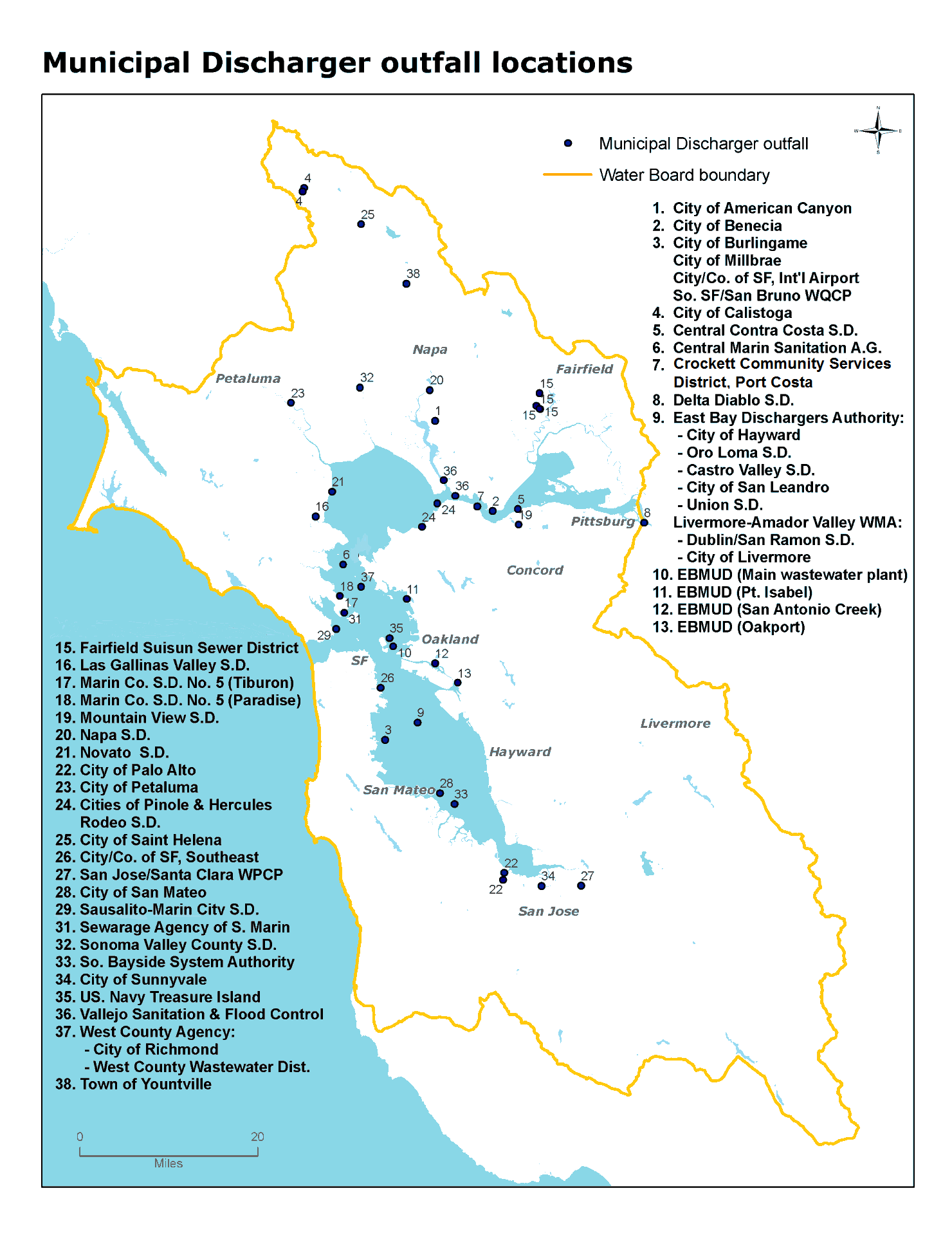 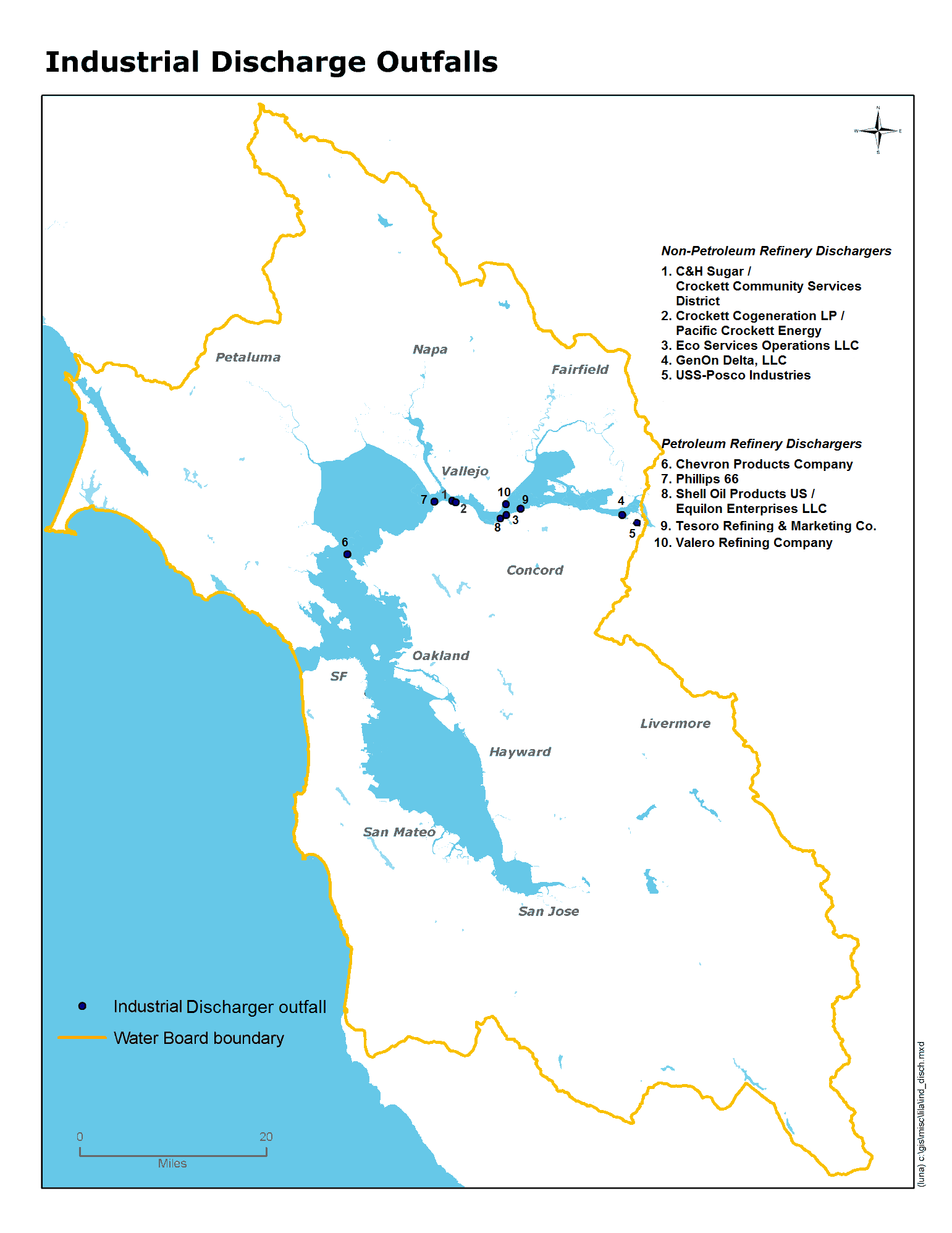 EATTACHMENT E – MONITORING AND REPORTING PROGRAM (MRP)Contents I.	General Monitoring Provisions	E-2II.	Monitoring Locations	E-3III.	Effluent Monitoring Requirements	E-3IV. 	Reporting Requirements	E-4A.	General Monitoring and Reporting Requirements	E-4B.	Individual Reporting in Self-Monitoring Reports (SMRs)	E-4C.	Discharge Monitoring Reports (DMRs)	E-7TablesTable E-1. Minimum Levels	E-2Table E-2. Monitoring Locations	E-3Table E-3. Effluent Monitoring	E-3Table E-4. Monitoring Periods	E-5Table E-5. U.S. EPA Method 1668C Qualifiers in CIWQS	E-6ATTACHMENT E – MONITORING AND REPORTING PROGRAM (MRP)Clean Water Act section 308 and 40 C.F.R. sections 122.41(h), 122.41(j)-(l), 122.44(i), and 122.48 require that all NPDES permits specify monitoring and reporting requirements. Water Code sections 13267 and 13383 also authorize the Regional Water Board to establish monitoring, inspection, entry, reporting, and recordkeeping requirements. This MRP establishes monitoring, reporting, and recordkeeping requirements that implement federal and State laws and regulations.I.	General Monitoring ProvisionsA.	Dischargers shall comply with this MRP. The Executive Officer may amend this MRP pursuant to 40 C.F.R. sections 122.62, 122.63, and 124.5. If any discrepancies exist between this MRP and the “Regional Standard Provisions, and Monitoring and Reporting Requirements (Supplement to Attachment D) for NPDES Wastewater Discharge Permits” (Attachment G) in the individual permits listed in Attachment B of this Order, this MRP shall prevail. B.	Sampling is required during the entire year when discharging. Dischargers shall conduct all monitoring in accordance with Attachment D, section III, as supplemented by Attachment G, of their individual permits listed in Attachment B of this Order. Equivalent test methods must be more sensitive than those specified in 40 C.F.R. section 136 and must be specified in this permit. C. 	For compliance monitoring, analyses shall be conducted using the lowest commercially available and reasonably achievable detection levels. The objective is to provide quantification of constituents sufficient to allow evaluation of observed concentrations with respect to the Minimum Levels given below. All Minimum Levels are expressed as µg/L, equivalent to parts per billion (ppb). According to the SIP, method-specific factors can be applied. In such cases, this additional factor must be applied in the computation of the Reporting Level.  Application of such factors will alter the Reporting Level from the Minimum Level for the analysis. Dischargers are to instruct laboratories to establish calibration standards so that the Minimum Level value is the lowest calibration standard. At no time is a Discharger to use analytical data derived from extrapolation beyond the lowest point of the calibration curve. The E-1 below indicates the highest minimum level that the Discharger’s laboratory must achieve for calibration purposes.Table E-1. Minimum LevelsII.	Monitoring LocationsDischargers shall establish the following monitoring locations to demonstrate compliance with the effluent limitations, discharge specifications, and other requirements in this Order:Table E-2. Monitoring LocationsFootnotes:[1]	For San Francisco International Airport, the monitoring location is EFF-001A for both its sanitary and industrial plants. 	For the City of Calistoga, annual monitoring shall alternate each year between EFF-001 and EFF-002.	For C&H Sugar Company, Inc., the monitoring location is EFF-002. 	For GenOn Delta, LLC, the monitoring locations are E-001B through to and including E-001I.  III.	Effluent Monitoring RequirementsThe Dischargers shall monitor their individual treatment plant effluent for mercury and PCBs as follows:Table E-3. Effluent MonitoringUnit Abbreviations:µg/L	=	micrograms per literMGD	=	million gallons per daySampling Types and Frequencies:C-24	=	24-hour Composite Grab	=	grab sample 1/Month	=	once per month1/Quarter	=	once per quarter2/Year	=	twice per year1/Year	=	once per yearFootnotes:[1]	24-hour composites may be made up of discrete grab samples collected over a 24-hour period, or may be collected using automatic compositing equipment. If using compositing equipment, the Discharger shall implement all feasible ultra clean techniques to reduce sample contamination (such as using ultra clean Teflon tubing).[2]	Intermittent or seasonal Dischargers shall collect samples during those months for which a discharge occurs.[3]	The Dischargers shall use ultra-clean sampling (U.S. EPA Method 1669) and ultra-clean analytical methods (U.S. EPA Method 1631) for total mercury monitoring. [4]	If allowed in the Pretreatment and Biosolids Monitoring Requirements of the Dischargers’ individual NPDES permits, grab samples may be collected coincident with composite samples collected for the analysis of other regulated parameters.[5]	Dischargers shall use U.S. EPA Method 608 for Aroclor monitoring. These data will be used for assessing compliance with the limits in Tables 4B and 5B. Non-detected and/or estimated values shall be treated as zeros in the calculation of Total PCBs.[6]	PCBs congeners monitoring is for informational purposes. Dischargers shall use U.S. EPA Proposed Method 1668C and report the results for each of the 40 congeners that contribute to the Bay’s impairment and congeners that co-elute with the 40 congeners (see Table F-14). For congeners that co-elute with the 40 congeners, Dischargers shall report the sum of these co-eluting congeners. A summation for total PCBs is not required.[7]	The design flows for each facility are included in Tables F-1A and F-1B of the Fact Sheet.[8]	For Sanitary District No. 5 of Marin County (Paradise Cove) and Crockett Community Services District (Port Costa), the minimum monitoring frequency for total mercury shall be annually.[9]	For Sanitary District No. 5 of Marin County (Paradise Cove) and Crockett Community Services District (Port Costa), the minimum monitoring frequency for PCBs congeners shall be once in this Order’s effective term.IV. Reporting RequirementsA.	General Monitoring and Reporting RequirementsThe Dischargers shall comply with all Standard Provisions (Attachments D and G in the Dischargers’ individual NPDES permits) related to monitoring, reporting, and recordkeeping. These attachments are included in the Dischargers’ individual permits.Individual Reporting in Self-Monitoring Reports (SMRs)1. 	SMR Format. Dischargers shall electronically submit SMRs using the State Water Board’s California Integrated Water Quality System (CIWQS) website (http://www.waterboards.ca.gov/water_issues/programs/ciwqs). The CIWQS website will provide additional information for SMR submittal in the event of a planned service interruption for electronic submittal.2. 	Mercury and PCBs Data. a.	Routine SMRs — Dischargers shall submit mercury and PCBs data collected as part of this Order in the routine monthly or quarterly SMRs required in Dischargers’ individual NPDES permits. This includes data for mercury, total PCBs as Aroclors (using U.S. EPA Method 608), and PCBs as congeners (using U.S. EPA Method 1668C). The PCBs congeners shall include the 40 that contribute to water quality impairment plus co-elutes (59 to 66 congeners in total, see Tables F-9 and F-10), using U.S. EPA Method 1668C.Discharge Adjustments. For Industrial Dischargers claiming a discharge adjustment for recycled water use pursuant to Provision VI.C.5, the amount of adjustment claimed for that month shall be reported monthly to the Municipal Discharger that supplied the recycled water. The reporting from the Industrial Discharger to the Municipal Discharger shall be completed no later than 15 days following the end of the calendar month. The Municipal and Industrial Dischargers shall then include this information in their respective monthly (or quarterly) and annual SMRs.	Each SMR shall include all new mercury or PCBs monitoring results obtained since the last SMR was submitted. If a Discharger monitors mercury or PCBs more frequently than required by this Order, the Discharger shall include the results of such monitoring in the calculations and reporting for the SMR.	b.	Annual SMR — Annual SMRs shall be due February 1 each year, covering the previous calendar year. The annual SMR shall contain a summary of its mercury data. This summary shall include, at a minimum, mercury concentrations for each sample, the corresponding flow, and the annual mercury loading. 3.	Specifications for Submitting SMRs to CIWQS. Dischargers shall submit analytical mercury, total PCBs as Aroclors (using U.S. EPA Method 608), and PCBs as congeners (using U.S. EPA Method 1668C) results to CIWQS in electronic reporting format by EDF/CDF upload or through manual entry.Dischargers shall arrange all reported data in a tabular format and summarize the data to clearly illustrate whether their Facility is operating in compliance with the effluent limitations. When electronic submittal of data is required and CIWQS does not provide for entry into a tabular format, the Discharger shall electronically submit the data in a tabular format as an attachment.4.	Monitoring Periods. Monitoring periods for all required monitoring shall be as set forth below unless otherwise specified:Table E-4. Monitoring PeriodsFootnote:[1]	Monitoring performed during the previous order term may be used to satisfy monitoring required by this Order.5.	RL and MDL Reporting. Dischargers shall report with each sample result the Reporting Level (RL) and Method Detection Limit (MDL) as determined by the procedure in 40 C.F.R. part 136. Dischargers shall report the results of analytical determinations for the presence of chemical constituents in a sample using the following reporting protocols:a.	Sample results greater than or equal to the RL shall be reported as measured by the laboratory (i.e., the measured chemical concentration in the sample).b.	Sample results less than the RL, but greater than or equal to the laboratory’s MDL, shall be reported as “Detected, but Not Quantified,” or DNQ. The estimated chemical concentration of the sample shall also be reported. 

For purposes of data collection, the laboratory shall write the estimated chemical concentration next to DNQ. The laboratory may, if such information is available, include numerical estimates of the data quality for the reported result. Numerical estimates of data quality may be percent accuracy (+/- a percentage of the reported value), numerical ranges (low to high), or any other means the laboratory considers appropriate.c.	Sample results less than the laboratory’s MDL shall be reported as “Not Detected”, or ND.PCBs Congeners Reporting. General requirements for reporting U.S. EPA Method 1668C data are as follows:a. 	Minimum Levels — The ML for each congener shall be published Method MLs (Table 2, EPA1668C). The laboratory analyzing the samples must have on file data demonstrating a lower calibration limit that is equal to or less than the published Method ML. Laboratories may revise the lower calibration limits based on final published values when U.S. EPA Method 1668C is fully approved or promulgated.b. 	Method Detection Limits —The MDLs reported by the laboratory shall meet the criteria set in U.S. EPA Method 1668C. The laboratory shall demonstrate capability by achieving MDLs below method-specified MDLs. The MDL is based on analysis of low-level replicates of clean matrices (deionized water). Sample-specific detection limits (SSDLs) for each congener shall be reported when there is a ND result. The SSDL is calculated by using the instrument processing method based on the noise level in the vicinity of the largest peak in sample extracts containing the real matrix. c. 	Co-elution — Congeners in a co-elution shall be reported as a combination of the congeners, with the lowest numerically designated congener reported first and separated by a slash (/) from numerically higher designated congeners.For example, if PCB congeners 020, 021, and 033 are co-eluted, the Discharger shall report the co-elution as PCB 020/021/033.  d. 	Qualifiers — Qualifiers allowed in reporting U.S. EPA 1668C data are as follows:Table E-5. U.S. EPA Method 1668C Qualifiers in CIWQS	e.	Method Blank Correction — Results shall be reported without method blank correction.f.	Units — Concentrations shall be reported in picograms per liter (pg/L). Transmittal Letter. Each Discharger shall attach a transmittal letter to its SMR. The transmittal letter shall clearly identify violations of the WDRs set forth in this Order and any exceedances of trigger levels. The Discharger shall also describe the requirement that was violated or the trigger that was exceeded, discuss corrective actions taken or planned, and propose a time schedule for the corrective actions.C.	Discharge Monitoring Reports (DMRs)DMRs are U.S. EPA reporting requirements. Dischargers shall electronically certify and submit DMRs together with SMRs using the Electronic Self-Monitoring Reports module eSMR 2.5 or the latest upgraded version. Electronic DMR submittal shall be in addition to electronic SMR submittal. Information about electronic DMR submittal is available at the DMR website at http://www.waterboards.ca.gov/water_issues/programs/discharge_monitoring.FFATTACHMENT F - FACT SHEETContentsI.	Permit Information	F-3II.	Facility Description	F-11A.	Wastewater Treatment	F-11B.	Discharge Point and Receiving Waters	F-12C.	Previous Requirements	F-12D.	Compliance Summary	F-12III.	Applicable Plans, Policies, and Regulations	F-14IV.	Rationale For Effluent Limitations and Discharge Specifications	F-16A.	Water Quality-Based Effluent Limitations (WQBELs)	F-171.	Scope and Authority	F-172.	Beneficial Uses and Water Quality Criteria and Objectives	F-173.	Need for WQBELs (Reasonable Potential Analysis)	F-174.	WQBEL Calculations	F-18D.	Discharge Requirement Considerations	F-26V.	Rationale for Receiving Water Limitations	F-27VI.	Rationale for Provisions	F-27A.	Standard Provisions	F-27B.	Monitoring and Reporting	F-27C.	Special Provisions	F-281.	Reopener Provisions	F-282.	Triggers for Additional Mercury Control	F-283.	Mercury and PCBs Source Control Program	F-294.	Risk Reduction Programs	F-305.	Mercury and PCBs Discharge Adjustments for Recycled Wastewater Use by Industrial Dischargers	F-306.	PCBs Discharge Adjustment for Urban Stormwater Treatment by Municipal Dischargers	F-31VII. Rationale for Monitoring and Reporting Program (MRP)	F-31VIII. Public Participation	F-32TablesTable F-1A. Municipal Facility Information	F-3Table F-1B. Industrial Facility Information	F-6Table F-2A. Additional Municipal Facility Information	F-7Table F-2B. Additional Industrial Facility Information	F-10Table F-3. Beneficial Uses	F-15Table F-4. Mass Emission Allocations for Municipal Dischargers	F-18Table F-5. Mass Emission Allocations for Industrial Dischargers	F-19Table F-6. Concentration-based Effluent Limitations for Municipal Dischargers	F-22ATTACHMENT F – FACT SHEETThis Fact Sheet includes the legal requirements and technical rationale that serve as the basis for the requirements of this Order. As described in section II.B of the Order, the Regional Water Board incorporates this Fact Sheet as findings supporting the issuance of the Order.I.	Permit InformationThe following table summarizes administrative information related to the Dischargers’ facilities:Table F-1A. Municipal Facility InformationTable F-1B. Industrial Facility InformationTable F-2A. Additional Municipal Facility InformationTable F-2B. Additional Industrial Facility InformationA.	Municipal Dischargers listed in Table 1A and Industrial Dischargers listed in Table 1B (collectively, Dischargers) own and operate their respective wastewater treatment plants and collection systems (collectively, Facilities).  Municipal Facilities provide secondary or advanced secondary treatment of wastewater collected from their service areas, and Industrial Dischargers provide various levels of wastewater treatment depending on their activities.  After treatment, both Municipal and Industrial Dischargers discharge to San Francisco Bay and its tributaries. Details of the Municipal and Industrial wastewater treatment processes and discharges are described in the individual NPDES permits listed in Attachment B of this Order.For the purposes of this Order, references to “discharger” or “permittee” in applicable federal and State laws, regulations, plans, or policies are held to be equivalent to references to the Dischargers herein.B.	The Dischargers are regulated pursuant to NPDES Permit No. CA0038849. The Dischargers were previously subject to Order No. R2-2012-0096 (previous order). Order No. R2-2016-0008 amended Order No. R-2012-0096 to provide for an alternative monitoring program and remains in effect with this Order.

The Dischargers are authorized to discharge subject to WDRs in this Order at the discharge locations described in Tables 2A and 2B of this Order. Regulations at 40 C.F.R. section 122.46 limit the duration of NPDES permits to a fixed term not to exceed five years. Accordingly, Table 3 of this Order limits the effective period for the discharge authorization. Pursuant to California Code of Regulations, title 23, section 2235.4, the terms and conditions of an expired permit are automatically continued pending reissuance of the permit if the Dischargers comply with all requirements for continuation of expired permits. (40 C.F.R § 122.6[d].)C.	This Order continues to implement the wasteload allocations and implementation requirements of the Mercury TMDL (adopted August 9, 2006) and PCBs TMDL (adopted February 13, 2008). D.	When applicable, State law requires dischargers to file a petition with the State Water Resources Control Board (State Water Board), Division of Water Rights, and receive approval for any change in the point of discharge, place of use, or purpose of use of treated wastewater that decreases the flow in any portion of a watercourse. The State Water Board retains separate jurisdictional authority to enforce such requirements under Water Code 1211. This is not an NPDES permit requirement. II.	Facility DescriptionA.	Wastewater TreatmentLocations and Service Areas. The Municipal wastewater treatment plants are located throughout and the entire San Francisco Bay region. The Industrial wastewater treatment plants are located around San Pablo Bay, Carquinez Strait, and Suisun Bay. Wastewater Treatment. Municipal wastewater treatment plants provide secondary treatment, which includes screening, skimming, settling, and biological treatment.  Some plants also provide advanced secondary treatment, which removes additional solids often with sand filtration. Removing additional solids removes additional pollutants, including mercury and PCBs that adhere to particles. Municipal wastewater treatment plants generally remove over 90 percent of the mercury and PCBs in their influent. While the removed mercury and PCBs are not directly discharged to water, some is returned to the environment through landfills, incinerators, or soil amendments. The primary sources of mercury in municipal wastewater are expected to be human waste and medical and dental facilities. Industrial Dischargers include petroleum refineries, chemical plants, and other large industrial facilities. Their mercury and PCBs loads depend on the types of activities in which they engage. The primary sources of PCBs are expected to be human waste and wastewater generated from old industrial equipment that may contain PCBs.B.	Discharge Point and Receiving WatersThe Municipal wastewater treatment plants discharge all throughout San Francisco Bay, including Lower South Bay, South Bay, Central Bay, San Pablo Bay, Carquinez Strait, Suisun Bay, and connected tributaries. Most Industrial wastewater treatment plants discharge to San Pablo Bay, Carquinez Strait, and Suisun Bay. Tables 2A and 2B of this Order specify the discharge locations for each facility. Attachment C shows a map of these discharge locations.C.	Previous Requirements The effluent limitations from the previous order term remain unchanged in this Order. D.	Compliance SummaryMercury. Mercury loads for Municipal and Industrial Dischargers have been well below their mass allocations since the previous order became effective in 2013, and has been consistently low in the years prior to 2013, as shown in the charts below.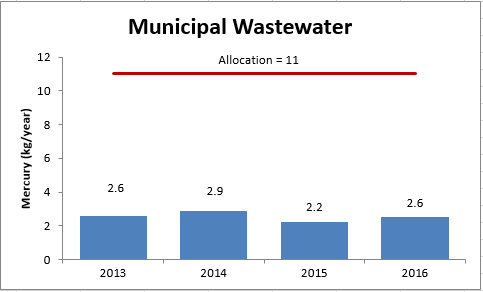 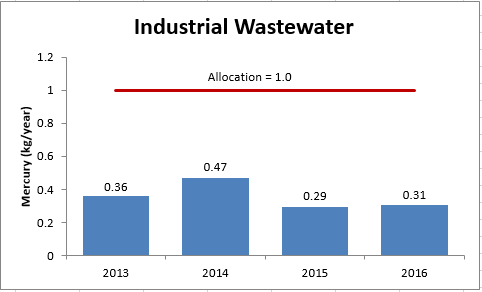 a.	Municipal Dischargers — In 2015, the municipal load was 2.2 kg/year, the lowest loading yet recorded. In 2016, the municipal load was 2.9 kg/year, which is comparable to the performance throughout the previous order term. The average municipal load of the previous order term was 75 percent below the mass allocation of 11 kg/year.	In the last order term, the most significant exceedance of mercury effluent limitations occurred from the U.S. Department of Navy Treasure Island Wastewater Treatment Plant, which violated its average weekly effluent limitation three times and its average monthly effluent limitation twice between January and February 2013. The U.S. Department of Navy determined that mercury-contaminated sediment may be present at its treatment plant and cleaned out sediment from the potential onsite sources (e.g., sumps, junction box). There have been no exceedances of mercury limitations or triggers since March 2013.b.	Industrial Dischargers —In 2015, the industrial load was 0.29 kg/year, the lowest loading in the previous order term. In 2016, the industrial load was 0.31 kg/year, which is comparable to most of the performance throughout the previous order term. The average industrial load of the previous order term was 59 percent below the mass allocation of 1.0 kg/year.	In the last order term, the most significant exceedance of mercury effluent limitations occurred from the Shell Martinez Refinery, which violated its maximum daily and average monthly effluent limitations twice between January and February 2017. Shell Martinez Refinery reported the high mercury concentrations were caused from heavy rains that resulted in poor solids removal. Shell Martinez Refinery reseeded its biotreater with healthier material, increased the frequency of carbon change-outs of granular activated carbon units, and increased the rate of solids removal at one of its treatment ponds. PCBs. PCBs loads for Municipal and Industrial Dischargers have been well below their mass allocations since the previous order became effective in 2012, as shown in the charts below.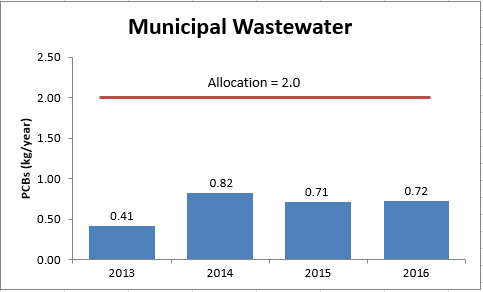 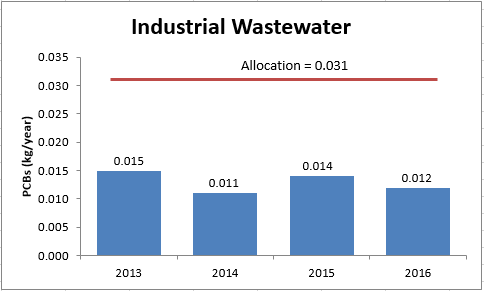 a.	Municipal Dischargers —In 2016, the municipal PCBs load was 0.72 kg/year, which is comparable to the performance throughout the previous order term. The increase in PCBs between 2013 and the remainder of the previous order term could be due to timing of the quarterly samples, analytical variability, or mobilization of solids with legacy PCBs from the collection system during cleaning. Three of the largest municipal dischargers accounted for about 70 percent of the increase between 2013 and 2014. The average municipal load of the previous order term was 64 percent below the mass allocation of 2.0 kg/year. All Municipal Dischargers remained compliant with their PCBs effluent limitations in the previous order term.b.	Industrial Dischargers — In 2016, the industrial PCBs load was 0.012 kg/year, which is comparable to the performance throughout the previous order term. The average industrial load of the previous order term was 58 percent below the mass allocation of 0.031 kg/year. All Industrial Dischargers remained compliant with their PCBs effluent limitations in the previous order term.III.	Applicable Plans, Policies, and RegulationsA.	Legal Authorities	This Order serves as WDRs pursuant to California Water Code article 4, chapter 4, division 7 (commencing with § 13260) for discharges to waters of the State. This Order is also issued pursuant to Clean Water Act (CWA) section 402 and implementing regulations adopted by U.S. EPA, and Water Code chapter 5.5, division 7 (commencing with § 13370). It shall serve as an NPDES permit for point sources discharges of mercury and PCBs from the Dischargers’ facilities listed in Attachment B to surface waters. B.	California Environmental Quality Act	Under Water Code section 13389, this action to adopt an NPDES permit is exempt from the provisions of the California Environmental Quality Act (CEQA), Public Resources Code division 13, chapter 3 (commencing with § 21100). C.	State and Federal Regulations, Policies, and Plans1.	Water Quality Control Plan. The Regional Water Board adopted the Water Quality Control Plan for the San Francisco Bay Basin (Basin Plan), which designates beneficial uses, establishes water quality objectives (WQOs), and contains implementation programs and policies to achieve those objectives for all waters addressed through the plan. Requirements in this Order implement the Basin Plan. In addition, this Order implements State Water Board Resolution No. 88-63, which establishes State policy that all waters, with certain exceptions, should be considered suitable or potentially suitable for municipal or domestic supply. Beneficial uses applicable to San Francisco Bay are as shown in Table F-3. Table F-3. Beneficial UsesFootnote:[1]	Specific beneficial uses that apply to each Discharger are included in the individual NPDES permits listed in Attachment B of this Order.	The Regional Water Board adopted a Basin Plan Amendment on August 9, 2006, that established new water quality objectives for mercury in addition to the San Francisco Bay Mercury TMDL to attain the new objectives in San Francisco Bay and contiguous Bay segments. The Regional Water Board’s Executive Officer made corrections on May 23, 2007, and the State Water Board approved the Basin Plan Amendment (as corrected) and the water quality objectives on July 17, 2007. The U.S. EPA approved the new water quality objectives on February 12, 2008.  	The Regional Water Board also adopted a Basin Plan Amendment on February 13, 2008, that established waste load allocations for PCBs in San Francisco Bay and contiguous Bay segments. The State Water Board approved the Basin Plan amendment on October 20, 2009. The U.S. EPA approved the amendment on March 29, 2010.2.	Sediment Quality. The State Water Board adopted the Water Quality Control Plan for Enclosed Bays and Estuaries – Part 1, Sediment Quality on September 16, 2008, and it became effective on August 25, 2009. This plan supersedes other narrative sediment quality objectives, and establishes new sediment quality objectives and related implementation provisions for specifically defined sediments in most bays and estuaries. This Order implements the sediment quality objectives of this plan.3.	National Toxics Rule (NTR) and California Toxics Rule (CTR). U.S. EPA adopted the NTR on December 22, 1992, and amended it on May 4, 1995, and November 9, 1999. About 40 criteria in the NTR apply in California. On May 18, 2000, U.S. EPA adopted the CTR. The CTR promulgated new toxics criteria for California and incorporated the previously adopted NTR criteria that applied in the State. U.S. EPA amended the CTR on February 13, 2001. These rules contain federal water quality criteria for priority pollutants.4.	State Implementation Policy. On March 2, 2000, the State Water Board adopted the Policy for Implementation of Toxics Standards for Inland Surface Waters, Enclosed Bays, and Estuaries of California (State Implementation Policy or SIP). The SIP became effective on April 28, 2000, with respect to the priority pollutant criteria U.S. EPA promulgated for California through the NTR and the priority pollutant objectives the Regional Water Board established in the Basin Plan. The SIP became effective on May 18, 2000, with respect to the priority pollutant criteria U.S. EPA promulgated through the CTR. The State Water Board adopted amendments to the SIP on February 24, 2005, that became effective on July 13, 2005. The SIP establishes implementation provisions for priority pollutant criteria and objectives, and provisions for chronic toxicity control. Requirements of this Order implement the SIP.5.	Antidegradation Policy. Federal regulations at 40 C.F.R. section 131.12 require that state water quality standards include an antidegradation policy consistent with the federal policy. The State Water Board established California’s antidegradation policy through State Water Board Resolution No. 68-16, Statement of Policy with Respect to Maintaining High Quality of Waters in California, which is deemed to incorporate the federal antidegradation policy where the federal policy applies under federal law. Resolution No. 68-16 requires that existing water quality be maintained unless degradation is justified based on specific findings. The Basin Plan implements, and incorporates by reference, both the State and federal antidegradation policies. Permitted discharges must be consistent with the antidegradation provisions of 40 C.F.R. section 131.12 and State Water Board Resolution No. 68-16. (See Fact Sheet section IV.D.2.)6.	Anti-Backsliding Requirements. CWA sections 402(o) and 303(d)(4) and 40 C.F.R. section 122.44(l) restrict backsliding in NPDES permits. These anti-backsliding provisions require that effluent limitations in a reissued permit be as stringent as those in the previous order, with some exceptions in which limitations may be relaxed. (See Fact Sheet section IV.D.1.)7.	Endangered Species Act Requirements. This Order does not authorize any act that results in the taking of a threatened or endangered species or any act that is now prohibited, or becomes prohibited in the future, under either the California Endangered Species Act (Fish and Game Code §§ 2050 to 2097) or the Federal Endangered Species Act (16 U.S.C.A. §§ 1531 to 1544). This Order requires compliance with effluent limits, receiving water limits, and other requirements to protect beneficial uses, including protecting rare, threatened, or endangered species. The Discharger is responsible for meeting all Endangered Species Act requirements.D.	Impaired Waters on CWA 303(d) ListIn July 2015, U.S. EPA approved a revised list of impaired waters prepared pursuant to CWA section 303(d), which requires identification of specific water bodies where it is expected that water quality standards will not be met after implementation of technology-based effluent limitations on point sources. Where it has not done so already, the Regional Water Board plans to adopt TMDLs for pollutants on the 303(d) list. TMDLs establish wasteload allocations for point sources and load allocations for non-point sources, and are established to achieve the water quality standards for the impaired waters.San Francisco Bay is listed as impaired by mercury and PCBs. On February 12, 2008, U.S. EPA approved a TMDL for mercury in San Francisco Bay. On March 29, 2010, U.S. EPA approved a TMDL for PCBs in San Francisco Bay. The Mercury and PCBs TMDLs apply to this discharge and are implemented through this Order (NPDES Permit No. CA0038849). IV.	Rationale For Effluent Limitations and Discharge SpecificationsThe CWA requires point source dischargers to control the amount of conventional, non-conventional, and toxic pollutants discharged into waters of the United States. The control of pollutants discharged is established through effluent limitations and other requirements in NPDES permits. There are two principal bases for effluent limitations: 40 C.F.R. section 122.44(a) requires that permits include applicable technology-based limitations and standards; and 40 C.F.R. section 122.44(d) requires that permits include water quality-based effluent limitations to attain and maintain applicable numeric and narrative water quality criteria to protect the beneficial uses of receiving waters.A.	Water Quality-Based Effluent Limitations (WQBELs)Scope and AuthorityCWA section 301(b) and 40 C.F.R. section 122.44(d) require that permits include limitations more stringent than federal technology-based requirements where necessary to achieve applicable water quality standards. Water quality-based effluent limitations are included in this permit to implement wasteload allocations which are part of the San Francisco Bay Mercury and PCBs TMDLs.2.	Beneficial Uses and Water Quality Criteria and ObjectivesFact Sheet section III.C.1, above, identifies the beneficial uses of San Francisco Bay. Water quality criteria and objectives to protect these beneficial uses are described below:Mercury — Basin Plan Table 3-3B specifies two mercury water quality objectives, which apply to all segments of San Francisco Bay, including all marine and estuarine waters contiguous to San Francisco Bay. Protection of Human Health. The mercury water quality objective for protection of human health during fish consumption is 0.2 milligrams (mg) mercury per kilogram (kg) fish tissue (average wet weight concentration measured in the muscle tissue of fish large enough to be consumed by humans). Protection of Aquatic Organisms and Wildlife. The mercury water quality objective for protection of aquatic organisms and wildlife is 0.3 mg mercury per kg fish (average wet weight concentration measured in whole fish 3 to 5 centimeters (cm) in length. PCBs — Basin Plan section 7.2.3.1 includes a narrative water quality objective that states controllable water quality factors shall not cause a detrimental increase in toxic substances found in bottom sediments or aquatic life. The PCBs TMDL and implementation plan are designed to resolve PCB impairment in all segments of San Francisco Bay. For municipal and industrial wastewater discharges, this means limiting loads to 2.0 kg/year and 0.035 kg/year, respectively.3.	Need for WQBELs (Reasonable Potential Analysis)The Regional Water Board is including WQBELs for mercury and PCBs in this Order that are consistent with the assumptions and requirements of the San Francisco Bay Mercury and PCBs TMDLs. Based on the water quality monitoring done at the time of these TMDL adoptions, which set the wasteload allocations for mercury and PCBs at levels necessary to attain water quality standards, the Regional Water Board has determined that the WQBELs are consistent with the assumptions of these TMDLs. Therefore, compliance with the effluent limitations will satisfy the requirements of the TMDL.The Regional Water Board has developed WQBELs for mercury and PCBs pursuant to 40 C.F.R. section 122.44(d)(1)(vii), which does not require a reasonable potential analysis. Similarly, SIP section 1.3 recognizes that a reasonable potential analysis is not appropriate if a TMDL has been developed.4.	WQBEL Calculationsa.	Mercury — This Order contains mass-based and concentration-based WQBELs:Mass-based WQBELs. The mass-based WQBELs are based on the established aggregate wasteload allocations for Municipal Dischargers and Industrial Dischargers that comprise a portion of the San Francisco Bay Mercury TMDL. For the San Francisco Bay Mercury TMDL, loads are expressed in terms of annual mercury loads because the adverse effects of mercury occur through long-term bioaccumulation. The loads are intended to represent long-term averages and account for long-term variability, including seasonal variability.      Basin Plan Table 7.2.2-3 specifies the San Francisco Bay Mercury TMDL’s final aggregate mass emission limit and associated individual mass emission limits for Municipal Dischargers as shown in Table F-4 below.  Table F-4. Mass Emission Allocations for Municipal DischargersUnit Abbreviations:kg/yr = kilograms per yearFootnote: [1] 	Total differs slightly from the column sum due to rounding to the nearest kilogram.Basin Plan Tables 7.2.2-4 and 7.2.2-5 specify the San Francisco Bay Mercury TMDL’s final aggregate mass emission limit and associated individual mass emission limits for Industrial Dischargers as shown in Table F-5 below.  Table F-5. Mass Emission Allocations for Industrial DischargersUnit Abbreviations:kg/yr = kilograms per year Footnote: [1] 	Total differs slightly from the column sum due to rounding.[2] 	Wasteload allocations for industrial wastewater discharges do not include mass from once-through cooling water. The Regional Water Board will apply intake credits to once-through cooling water as allowed by law.The waste load allocations are based on load estimates computed using available data on effluent mercury concentrations and effluent discharge volumes from 2000 through 2003. At the time of the San Francisco Bay Mercury TMDL development, the combined mercury load for all Municipal Dischargers discharging to San Francisco Bay and its tributaries was estimated to be about 17 kg/yr. The combined load for all Industrial Dischargers was estimated to be about 1.3 kg/yr. Together, these wastewater discharges were estimated to account for a load of about 18.3 kg/yr, or about two percent of the San Francisco Bay’s total mercury load. The San Francisco Bay Mercury TMDL granted Municipal Dischargers a 20-year compliance schedule to ensure aggregate loads did not exceed a final limit of 11 kg/yr. However, the previous order imposed the final municipal limit of 11 kg/yr because municipal discharges had been well below this final limit. This early imposition of the final limit was pursuant to 40 C.F.R. section 122.47, which requires compliance as soon as possible. This Order does not contain requirements for California Department of Parks and Recreation (Angel Island State Park) for municipal discharges and Dow Chemical Company, General Chemical, GWF Sites I and V, Hanson Aggregates (Olin Jones Dredge Spoils Disposal Facility), Pacific Gas and Electric, Southern Energy Delta LLC, and the U.S. Department of Navy (Point Molate) for industrial discharges because these dischargers have ceased discharging from their facilities, and the Regional Water Board has rescinded their NPDES permits. To account for these rescissions, this previous order reduced the aggregate industrial limit from 1.3 to 1.0 kg/yr. This Order retains the reduced aggregate industrial limit.This Order also does not contain requirements for the Hanson Aggregates Amador Street and Tidewater Avenue facilities that are covered under NPDES Permit No. CAG982001, which covers aggregate mining, marine sand washing, and sand offloading activities and is consistent with the San Francisco Bay Mercury TMDL. In addition, this Order does not contain requirements for the San Francisco International Airport industrial wastewater treatment plant because it is regulated as a single site for both sanitary municipal and industrial activities. Because flows to the San Francisco International Airport’s treatment facility are now predominantly municipal, it is appropriate to regulate this facility as a municipal wastewater treatment plant. These facilities comprise a very small portion of the total wastewater mercury load to San Francisco Bay. In 2016, the Regional Water Board adopted an individual NPDES permit (NPDES Permit No. CA0030228) for Schnitzer Steel Industries, Inc. This Order does not contain requirements for Schnitzer Steel Industries, Inc., because it discharges to the City of Oakland’s storm drain, which is covered under the Alameda County Clean Water Program wasteload allocation of 20 kg/yr and implemented through NPDES Permit No. CAS612008, which covers San Francisco Bay Mercury TMDL urban stormwater discharge requirements for regional stormwater discharges. Concentration-based WQBELs. The concentration-based WQBELs are consistent with the San Francisco Bay Mercury TMDL and State Water Board’s Resolution No. 2007-0045 approving the TMDL, which states, in part, the following:…any NPDES permit or permits that implement the San Francisco Bay Mercury TMDL will include individual numeric effluent limitations consistent with the assumptions and requirements of waste load allocations for each wastewater discharger, that will be individually enforceable.A primary assumption and requirement of the San Francisco Bay Mercury TMDL is that wastewater dischargers maintain current treatment performance. This assumption is stated in the TMDL itself and its supporting documents, which state the following: The watershed NPDES permit for municipal facilities will put in place a set of triggered actions … intended … to ensure that municipal wastewater facilities maintain their ongoing operation, maintenance, and performance.” (p. 75, Staff Report for the TMDL, September 2, 2004) [The TMDL’s] conditions are intended … to ensure that industrial wastewater facilities maintain proper operation, maintenance, and performance.” (BPA-20, Basin Plan Amendment, August 9, 2006)This Order retains the individual concentration-based limitations from the previous order, which are consistent with Municipal and Industrial Discharger’s performance levels, because Dischargers continue to perform be well below their mass allocation. Three separate performance categories were derived using mercury data between 2000 and 2003: municipal secondary treatment, municipal advanced secondary treatment, and industrial treatment performance. The data used to derive these performance-based limitations are from the same dataset used to calculate the San Francisco Bay Mercury TMDL’s initial wasteload allocations. Therefore, these performance-based limitations are consistent with attaining TMDL. Appendix F-2 of this Fact Sheet describe the effluent limitation calculations.Non-petroleum refinery performance-based limitations were determined using performance data from petroleum refineries. This is because the performance-based trigger levels for all Industrial Dischargers in the TMDL were set using petroleum refinery data. 40 C.F.R. section 122.45(d) requires average monthly and average weekly effluent limitations for Municipal Dischargers and average monthly and maximum daily effluent limitations for Industrial Dischargers. These limitations are intended to minimize the potential for adverse effects in the immediate vicinity of discharges and to ensure that wastewater facilities maintain proper operation, maintenance, and performance. Individual concentration-based mercury effluent limitations for Municipal and Industrial Dischargers are shown in Tables F-6 and F-7 below.Table F-6. Concentration-based Effluent Limitations for Municipal DischargersUnit Abbreviation:µg/L 	= micrograms per literTable F-7.  Concentration-based Effluent Limitations for Industrial DischargersUnit Abbreviation:µg/L = micrograms per literb.	PCBs — Basin Plan section 7.2.3.6 states that NPDES permits shall include performance-based WQBELs that are consistent with the wasteload allocations of the San Francisco Bay PCBs TMDL. This Order retains the individual concentration-based effluent limitations from the previous order because these concentration limits resulted in mass discharges  that complied with the TMDL (see Appendix F-3 for U.S. EPA 1668C data of 66 PCBs congeners used to calculate loads between 2013 and 2016). Four separate performance categories were derived using PCBs data between 1999 and 2001 (included in Appendix F-4 of this Fact Sheet): municipal secondary treatment, municipal advanced secondary treatment, petroleum refinery, and non-petroleum refinery. The data used to derive these performance-based limitations are from the same dataset used to calculate the San Francisco Bay PCBs TMDL’s wasteload allocations. Therefore, these performance-based limitations are consistent with the TMDL. Calculating limits based on categories of treatment type reduce the likelihood of penalizing good performers and dischargers that have implemented effective control measures. 40 C.F.R. section 122.45(d) requires, unless impracticable, average monthly and average weekly effluent limitations for Municipal Dischargers and average monthly and maximum daily effluent limitations for Industrial Dischargers. This Order continues to implement a maximum daily effluent limitation instead of an average weekly effluent limitation for Municipal Dischargers, which is consistent with the U.S. EPA’s Technical Support Document. Technical Support Document section 5.2.3 states, “…in lieu of an AWL [average weekly effluent limitation] for POTWs, EPA recommends establishing an MDL [maximum daily effluent limitation] for toxic pollutants and pollutant parameters in water quality permitting.” Consistent with previous orders, this Order does not establish mass-based limitations. Concentration-based limitations are more related to the performance of a facility because mass-based limitations rely on flows. Flows are highly influenced by rainfall, which is not within a Discharger’s control. Furthermore, the derivation of limitations with longer averaging periods, which would be required to establish mass-based limitations, requires frequent monitoring (e.g., monthly) in order to capture performance variability. Frequent monitoring is not a reasonable or practicable use of resources because the Municipal and Industrial Dischargers are a small source of PCBs to the San Francisco Bay (less than seven percent) relative to the high cost of PCBs analyses (approximately $1,000 each). The performance-based limitations were derived from the 99 percent upper confidence limit (UCL) of the mean concentration for each dataset of the four performance categories.  The 99 percent UCL was used on the mean of the datasets because of the high level of uncertainty in the actual mean (or actual performance) from the very small dataset for each discharge category used to establish TMDL allocations (the number of samples were between 6 and 14). The Regional Water Board then multiplied the resulting long-term average for each performance category by the appropriate multiplier from the Technical Support Document to calculate the average monthly and maximum daily effluent limitations, as shown in Table F-8 below.Table F-8.  PCBs WQBEL CalculationsThese limitations are based on data for 40 congeners that are representative surrogates for the PCBs causing impairment. These 40 congeners are the same ones monitored in the Regional Monitoring Program (using U.S. EPA Method 1668A) that formed the basis for the impairment. As some other congeners co-elute with these 40 congeners (using U.S. EPA Method 1668C), the concentrations of as many as 66 congeners, if the laboratory uses a SB-Octyl column (shown in Table F-9 below), or as many as 59 congeners, if the laboratory uses a DB-1 column (shown in Table F-10 below), form the basis for the limits. Therefore, it would be reasonable and consistent with the San Francisco Bay PCBs TMDL (if U.S. EPA Proposed Method 1668C is an approved method at the time of the next permit reissuance) that any future compliance with effluent limitations be determined using the same congeners that were used in the derivation of the limits specified in this Order.Table F-9.  PCB Congeners, Including Co-Elution (IUPAC No.) with SB-Octyl Column for TMDL DevelopmentTable F-10.  PCB Congeners, Including Co-Elution (IUPAC No.) with DB-1 Column for TMDL DevelopmentD.	Discharge Requirement Considerations1.	Anti-backsliding. This Order complies with the anti-backsliding provisions of CWA sections 402(o) and 303(d)(4) and 40 C.F.R. section 122.44(l), which generally require effluent limitations in a reissued permit to be as stringent as those in the previous permit. The requirements of this Order are at least as stringent as those in the previous order.2.	Antidegradation. This Order complies with the antidegradation provisions of 40 C.F.R. section 131.12 and State Water Board Resolution No. 68-16. It continues the status quo with respect to the level of discharge authorized in the previous order, which was adopted in accordance with antidegradation policies and thus serves as the baseline by which to measure whether degradation will occur. This Order does not allow for a reduced level of treatment or an increase in effluent limitations relative to those in the previous order.3.	Stringency of Requirements for Mercury and PCBs. This Order contains WQBELs for mercury and PCBs, which are no more stringent than required to implement CWA requirements. The mercury and PCBs WQBELs, which implement wasteload allocations, have been computed to satisfy the San Francisco Bay Mercury and PCBs TMDLs. Compliance with the WQBELs will allow the San Francisco Bay to come into attainment with mercury and PCBs water quality objectives necessary to protect beneficial uses. V.	Rationale for Receiving Water Limitations No additional receiving water limits beyond those already specified in the Dischargers’ individual NPDES permits are necessary in this Order to satisfy the San Francisco Bay Mercury and PCBs TMDLs.VI.	Rationale for ProvisionsA.	Standard ProvisionsAttachment D of each individual NPDES permit contains standard provisions that apply to all NPDES permits in accordance with 40 C.F.R. section 122.41 and additional conditions applicable to specific categories of permits in accordance with 40 C.F.R. section 122.42. Dischargers must comply with these provisions. In accordance with 40 C.F.R. section 123.25(a)(12), states may omit or modify conditions to impose more stringent requirements. Attachment G of each individual NPDES permit contains contain sampling and reporting requirements for mercury and PCBs and additional standard provisions that supplement the federal standard provisions in Attachment D. This Order omits the federal conditions that address enforcement authority specified in 40 C.F.R. sections 122.41(j)(5) and (k)(2) because the State’s enforcement authority under the Water Code is more stringent. In lieu of these conditions, this Order incorporates Water Code section 13387(e) by reference.B.	Monitoring and ReportingCWA section 308 and 40 C.F.R. sections 122.41(h), 122.41(j)-(l), 122.44(i), and 122.48 require that NPDES permits specify monitoring and reporting requirements. Water Code sections 13267 and 13383 also authorize the Regional Water Board to establish monitoring, inspection, entry, reporting, and recordkeeping requirements. The MRP establishes monitoring, reporting, and recordkeeping requirements that implement federal and State requirements. For more background regarding these requirements, see Fact Sheet section VII. Regional Water Board Order No. R2-2016-0008 allows the Discharger to opt for certain alternate monitoring requirements.C.	Special Provisions Reopener Provisions This reopener is to cover any changes or modifications to the mercury or PCBs TMDLs.Triggers for Additional Mercury Control Mass and concentration-based triggers were developed to allow for early required actions in the event an increasing trend in mercury discharge is observed by a Discharger. The purpose of the triggers is to evaluate the source of new mercury and identify a method for reduction before levels become elevated.  Consistent with the San Francisco Bay Mercury TMDL, mass triggers for Municipal and Industrial Dischargers are equivalent to the individual mass-based limitations stated in this Order, with the exception that compliance with the mass-based limitations are determined monthly, instead of annually, using a rolling 12-month average. This is necessary in order to capture any mercury load increases earlier to allow development and implementation of reduction measures that may avoid an actual effluent limit violation.For concentration-based triggers, there are two broad categories of municipal facilities: (1) those that provide secondary treatment, and (2) those that provide advanced secondary treatment. Facilities providing advanced treatment have better performance, hence lower effluent concentrations than those providing secondary treatment. Therefore, the trigger concentrations for advanced facilities are lower than those for secondary treatment facilities.  Consistent with the TMDL implementation plan, the proposed effluent mercury concentration trigger values for municipal secondary treatment facilities are a daily maximum of 0.065 μg/l total mercury (derived from the 99th percentile concentration of effluent data collected from January 2000 to September 2002) and a monthly average of 0.041 μg/l total mercury (derived from the 95th percentile concentration of effluent data collected from January 2000 to September 2002).  For facilities providing advanced treatment, the proposed concentration triggers are a daily maximum of 0.021 μg/l total mercury (the 99th percentile concentration) and a monthly average of 0.011 μg/l total mercury (the 95th percentile concentration).Consistent with the TMDL implementation plan, the proposed effluent trigger concentrations for Industrial Dischargers are a daily maximum of 0.062 μg/l total mercury (derived from the 99th percentile concentration of petroleum-refinery effluent data collected from January 2000 to September 2002) and a monthly average of 0.037 μg/l total mercury (derived from the 95th percentile concentration of petroleum-refinery effluent data collected from January 2000 to September 2002).  Consistent with the TMDL, if a Discharger exceeds either its mass or concentration trigger, this Order requires the Discharger to report the exceedance in its Self-Monitoring Report and include the following:a. 	Evaluation of the cause of the trigger exceedance b.	Evaluation of the effectiveness of existing pollution prevention or pretreatment programs and methods for preventing future exceedances;c.	 Evaluation of the feasibility and effectiveness of technology enhancements to improve plant performance. This Order provides for 130 days to provide this report, which allows for 30 days for standard laboratory turnaround on ultra clean samples, plus 40 days for accelerated monitoring to verify and better characterize trigger exceedances, and finally the 60-day timeframe from the TMDL implementation plan to submit the report. The Regional Water Board will pursue enforcement action against Dischargers that do not respond to exceedances of triggers or do not implement actions to correct and prevent trigger exceedances. Determination of appropriate actions will be based on an updated assessment of source control measures and wastewater treatment technologies applicable for the term of each issued or reissued permit.The TMDL implementation plan requires the permit to specify that an exceedance of a trigger level would trigger a Discharger to take corrective actions. The TMDL implementation plan explains that one of the concepts behind requiring triggered actions is to ensure that wastewater dischargers continue ongoing operation, maintenance, and performance of their treatment facilities. This Order is consistent with the TMDL because it allows accelerated monitoring to determine if ongoing performance was maintained before corrective measures must be taken. Accelerated weekly monitoring for at least six events that would span over two months would provide reasonable and convincing weight of evidence that the first initial trigger was either an anomaly or a spurious source and could be disregarded. These additional samples would also help to characterize the duration and magnitude of the exceedance and help with development of the action plan should one be necessary.See Appendix F-1 for an example of actions required in response to initial trigger exceedances.Mercury and PCBs Source Control ProgramThe San Francisco Bay Mercury and PCBs TMDLs both require that Municipal and Industrial Dischargers develop and implement programs to identify and control manageable sources of mercury and PCBs. Therefore, this Order requires Dischargers to implement source control programs to reduce mercury and PCBs loads to their respective treatment plants.Risk Reduction ProgramsThe San Francisco Bay Mercury and PCBs TMDLs require Municipal and Industrial Dischargers to develop and implement effective programs to reduce mercury-related and PCBs-related risks to human health and aquatic organisms and wildlife, and to quantify risk reductions resulting from these activities. This Order requires Dischargers to implement these measures to reduce mercury and PCB-related risks.In this effort, the Regional Water Board will work with the California Office of Environmental Health Hazard Assessment, the California Department of Public Health, and other organizations including Dischargers that pursue risk management as part of their mercury and PCB-related programs. For an effective and efficient regional program, this Order allows for third parties, such as the Regional Monitoring Program, to conduct these programs if Dischargers provide funding for this purpose. Mercury and PCBs Discharge Adjustments for Recycled Wastewater Use by Industrial DischargersThe Regional Water Board encourages water recycling pursuant to California Water Code sections 13510 through 13512. Recycled wastewater can preserve potable water supply sources. Consistent with Basin Plan section 4.6.1.1, the Mercury or PCBs Adjustment provided in this Order allows Municipal Dischargers, who produce recycled water, and Industrial Dischargers, who use recycled water in its industrial processes, to not get penalized. The Adjustments are only applicable if the mercury or PCBs in the recycled wastewater is ultimately discharged through an Industrial Discharger’s outfall. The Adjustments are calculated based on mass balance principles and will not result in any net increase in mercury or PCBs loadings to San Francisco Bay. The Mass Adjustment is subtracted from one Industrial Discharger and is then added to the Municipal Discharger who supplied the recycled wastewater who would have otherwise discharged that mercury or PCBs through its municipal treatment plant outfall. Local impacts from this shifting in load would be minimal because the municipal or industrial discharge would be discharged to the same receiving water body; the cost of water transport between facilities that are very far apart would make the reuse project infeasible. A Concentration Adjustment is provided because a typical reuse project for an industrial facility involves using the recycled water in cooling towers or boilers where the concentration of mercury or PCBs increases through evaporative losses. The blowdown would eventually go to the Industrial Discharger’s sewer and potentially elevate its discharge concentration. Since the concentration limit is based on past performance, future recycled wastewater use could impact the Industrial Discharger’s compliance with the performance limitation. Unlike the Mass Adjustment, it is inappropriate to add the Concentration Adjustment to the supplying Municipal Discharger because an increase in concentration that occurs at the industrial facility does not affect the Municipal Discharger’s performance.PCBs Discharge Adjustment for Urban Stormwater Treatment by Municipal DischargersThe Regional Water Board recognizes that routing urban runoff through municipal wastewater treatment facilities may be an efficient means of reducing PCBs and other particle-associated contaminant loads to the San Francisco Bay. For this reason, the San Francisco Bay PCBs TMDL includes a reserve allocation of 1.0 kg/year for municipal wastewater treatment plants to treat urban runoff (specified in Basin Plan Table 7.2.3-2). This provision provides a mechanism for Municipal Dischargers to receive a credit for treating urban runoff that would otherwise be discharged directly to San Francisco Bay. As with the Adjustments for Industrial Dischargers, Adjustments are calculated based on mass balance principles and will not result in any net increase in PCBs loadings to San Francisco Bay. Unlike the use of recycled water, urban runoff diversions will occur in intermittent periods of time, most likely over a period of hours.  For this reason, it is not possible to coordinate sampling of influent and effluent with the precision applied for recycled water credits. Additionally, the concentrations of PCBs in urban runoff are expected to be much more variable than those found in recycled water. East Bay Municipal Utility District’s study, Characterization of Stormwater Flows, Diversion of Dry Weather and First Flush Flows to a Publicly-Owned Treatment Works (July 2010) found the concentrations of PCBs in dry weather runoff to be almost an order of magnitude lower than those found in wet weather. As such, when determining credits for urban runoff diversions, this Order groups them into two categories:  (1) dry weather diversions and (2) wet weather diversions.During this Order term, the Municipal Discharger may use the entire influent PCBs mass for the concentration adjustment described in Provision VI.C.6. VII. Rationale for Monitoring and Reporting Program (MRP)Attachment E contains the MRP for this Order. It specifies sampling stations, mercury and PCBs monitoring frequencies, and reporting requirements. The following provides the rationale for these requirements.Basin Plan sections 7.2.2.6 and 7.2.3.6 require Dischargers to monitor and report mercury and PCBs discharge loads. Effluent monitoring is also necessary to capture any increases in loading and develop and implement reduction measures in advance of an effluent limitation exceedance. This Order retains the monitoring frequencies from the previous order. The monitoring frequencies specified in the MRP are dependent on each Discharger’s contribution of mercury and PCBs, and its resources to conduct the monitoring. Those with larger flows are required to monitor more frequently.Compliance with effluent limitations must be determined using an approved method under 40 C.F.R. Part 136. For PCBs, this is U.S. EPA Method 608. Consistent with the San Francisco Bay PCBs TMDL, this Order also requires each Discharger to monitor and report PCBs congeners using the proposed U.S. EPA Method 1668C, which is capable of quantifying PCBs that are present at lower levels than U.S. EPA Method 608 used to monitor PCBs Aroclors. The Regional Water Board will use U.S. EPA Method 1668C data to verify assumptions and evaluate the need to further refine wasteload allocations in the TMDL.VIII. Public ParticipationThe Regional Water Board considered the issuance of WDRs that will serve as an NPDES permit for point source discharges of mercury and PCBs from Municipal and Industrial Dischargers. As a step in the WDR adoption process, Regional Water Board staff developed tentative WDRs and encouraged public participation in the WDR adoption process.A.	Notification of Interested Parties. The Regional Water Board notified the Dischargers and interested agencies and persons of its intent to prescribe WDRs for the discharges and provided an opportunity to submit written comments and recommendations. Notification was provided through the Oakland Tribune. The public had access to the agenda and any changes in dates and locations through the Regional Water Board’s website at http://www.waterboards.ca.gov/sanfranciscobay.B.	Written Comments. Interested persons were invited to submit written comments concerning the tentative WDRs as explained through the notification process. Comments were to be submitted either in person or by mail to the Executive Officer at the Regional Water Board at 1515 Clay Street, Suite 1400, Oakland, California 94612, to the attention of James Parrish.For full staff response and Regional Water Board consideration, the written comments were due at the Regional Water Board office by 5:00 p.m on September 8, 2017.C.	Public Hearing. The Regional Water Board held a public hearing on the tentative WDRs during its regular meeting at the following date and time, and at the following location:Date:		November 8, 2017Time:		9:00 amLocation:	Elihu Harris State Office Building1515 Clay Street, 1st Floor AuditoriumOakland, CA 94612Contact: 	James Parrish, (510) 622-2381, James.Parrish@waterboards.ca.gov.Interested persons were invited to attend. At the public hearing, the Regional Water Board heard testimony pertinent to the discharge, WDRs, and permit. For accuracy of the record, important testimony was requested to be in writing.Dates and venues change. The Regional Water Board web address is http://www.waterboards.ca.gov/sanfranciscobay, where one could access the current agenda for changes in dates and locations.D.	Reconsideration of Waste Discharge Requirements. Any aggrieved person may petition the State Water Board to review the Regional Water Board decision regarding the final WDRs. The State Water Board must receive the petition at the following address within 30 calendar days of the Regional Water Board action:State Water Resources Control BoardOffice of Chief CounselP.O. Box 100, 1001 I StreetSacramento, CA 95812-0100For instructions on how to file a petition for review, see http://www.waterboards.ca.gov/public_notices/petitions/water_quality/wqpetition_instr.shtml.E.	Information and Copying. The San Francisco Bay Mercury and PCBs TMDLs, tentative order, related supporting documents, and comments received are on file and may be inspected at the address above at any time between 9:00 a.m. and 5:00 p.m., Monday through Friday. Copying of documents may be arranged by calling (510) 622-2300.F.	Register of Interested Persons. Any person interested in being placed on the mailing list for information regarding the WDRs and NPDES permit should contact the Regional Water Board, reference the Facility, and provide a name, address, and phone number.G.	Additional Information. Requests for additional information or questions regarding this Order should be directed to James Parrish, at (510) 622-2381, or James.Parrish@waterboards.ca.gov.APPENDIX F-1WHEN REQUIRED ACTIONS ARE TRIGGEREDDischarger X is subject to the following triggers:Average Monthly Trigger = 0.041 g/LMaximum Daily Trigger = 0.065 g/L12-month Mass Emission Trigger = 0.91 kg/yrA sample was collected on May 4th is 0.046 g/L, with the results received on May 30th by Discharger X from its contract laboratory.Discharger Action 1: Initiate accelerated monitoring (weekly or more frequent) as soon as practical (within 48 hours) after receipt of sample result above trigger level (0.046 g/L is above the monthly trigger of 0.041 g/L). Discharger Action 2: Report this exceedance in its cover sheet for the May self-monitoring report (due June 30th), and continue to report mercury data on the cover sheet until successful completion.Discharger Action 3: Continue accelerated monitoring until not less than a total of 6 new samples have been collected. Discharger X’s accelerated samples reveal the following results:Discharger Action 4: Initiate, no later than July 5, development of Action Plan for Mercury Reduction.Note: Despite the fact that the one sample for July is below all three triggers, the average of the samples in June is above the monthly average trigger.Discharger Action 5: Discharger X may shift to monthly monitoring after collection of the 6th accelerated sample.Additional monitoring results:Discharger Action 6: Submit and implement Action Plan for Mercury Reduction (due 130 days after May 30).Note: Despite the July and August samples being below both concentration triggers, three consecutive months below all triggers are necessary before the Action Plan activities are no longer required. The May sample is still above the monthly trigger.Note: In September, though that sample is above the monthly concentration trigger, accelerated monitoring is not required again because Discharger X has already been triggered into Action Plan mode.Note: In December, though the concentrations have been below concentration triggers for three consecutive months, Discharger X must continue with the Action Plan because its 12-month running average mass discharge still exceeds the mass trigger. Discharger Action 7: Report on current mercury reduction efforts in its Annual Self-Monitoring Report due February 1st.In April, three consecutive months show successful completion of this effort. Discharger X is no longer required to further implement its Action Plan, and may thus return to routine monitoring. Discharger X reports its mercury reduction efforts in its Annual Self-Monitoring Report due the following February.APPENDIX F-2CALCULATION OF CONCENTRATION-BASED MERCURY LIMITSIntroductionTo calculate concentration-based mercury limitations that are consistent with the assumptions and requirements of the San Francisco Bay Mercury TMDL, the Regional Water Board analyzed mercury data from 2000 to 2003 and grouped that data into three categories (municipal secondary treatment, municipal advanced secondary treatment involving filtration, and industrial treatment). The statistical analysis used data from 17 secondary treatment plants, 7 advanced secondary treatment plants, and 5 petroleum refineries.  The purpose of pooling mercury data to calculate limitations based on category of treatment and/or processes that are similar was to reduce the likelihood of penalizing Dischargers who have implemented effective control measures and are already performing well, and rewarding other Dischargers who may not have implemented similar measures.  Data Analysis of Municipal Treatment FacilitiesRegional Water Board staff analyzed mercury data from all treatment plants that were using the Regional Water Board’s electronic reporting system.  Mercury data that did not appear to result from ultra-clean sampling because of high detection limits were removed (i.e., EBMUD data from January 2000 through May 2001, and the San Francisco City and County Southeast Plant from October 21, 2003).  Additionally, when detection limits were very low (e.g., the practical quantification limit [PQL] equaled 0.5 ng/L and the method detection limit equaled 0.24 ng/L), Regional Water Board staff censored data at the PQL.  Finally, the Regional Water Board did not use data from Silicon Valley Clean Water because its treatment plant did not always filter treated wastewater, which made it difficult to categorize the plant as performing secondary or advanced secondary treatment.  Secondary Treatment PlantsThe Regional Water Board’s analysis of secondary treatment plants indicates that mercury data fit a log-normal distribution since the data closely follow the line of normality, as shown in Figure 1 below:Figure 1. Probability Plot of Mercury Data for Secondary Treatment PlantsBecause natural log-transformed mercury data for secondary treatment plants fit a normal distribution, it was possible to calculate performance-based limits based on select percentiles.  For secondary treatment plants (data sample size of 984), the mean and standard deviation in the natural log phase were -4.5212 and 0.7188, respectively.  Regional Water Board staff calculated daily, weekly, and monthly mercury limits based on the 99.87th percentile (3 standard deviations above the mean), the 99.57th percentile (2.625 standard deviations above the mean), and the 99.38th percentile (2.5 standard deviations above the mean).Table 1. Mercury Limits for Secondary Treatment PlantsAdvanced Secondary Treatment PlantsThe Regional Water Board’s analysis of advanced secondary treatment plants indicates those data also fit a log-normal distribution since the data follow the line of normality, as shown in Figure 2 below:Figure 2. Probability Plot of Mercury Data for Advanced Secondary Treatment PlantsBecause natural log-transformed mercury data for advanced secondary treatment plants fit a normal distribution, it was possible to calculate performance-based limits based on select percentiles.  For advanced secondary treatment plants (data sample size of 434), the mean and standard deviation in the natural log phase were -5.3457 and 0.6664, respectively.  Regional Water Board staff calculated daily, weekly, and monthly mercury limits based on the 99.87th percentile, the 99.57th percentile, and the 99.38th percentile.Table 2. Mercury Limits for Advanced Secondary Treatment PlantsData Analysis of Industrial Treatment FacilitiesThe Regional Water Board analyzed mercury data from five petroleum refineries that report data to the Water Board’s electronic reporting system. Regional Water Board staff determined that a number of data points from three of the refineries (i.e., Chevron, ConocoPhillips, and Shell) were not indicative of treatment plant performance, and therefore, were removed.  Additionally, when detection limits were very low, the Regional Water Board censored data at the PQL.  The Regional Water Board’s analysis of five Bay Area refineries indicated that mercury data fit a log-normal distribution since the data closely follow the line of normality, as shown in Figure 3 below:Figure 3. Probability Plot of Mercury Data for Bay Area RefineriesBecause natural log-transformed mercury data fit a normal distribution, it was possible to calculate performance-based limits based on select percentiles.  For refineries (data sample size of 296), the mean and standard deviation in the natural log phase were -4.7000 and 0.8654, respectively.  Regional Water Board staff calculated daily, weekly, and monthly mercury limits based on the 99.87th percentile (3 standard deviations above the mean), the 99.57th percentile (2.625 standard deviations above the mean), and the 99.38th percentile (2.5 standard deviations above the mean).Table 3. Mercury Limits for Industries Using Petroleum Refinery PerformanceAPPENDIX F-3SUMMARY OF PCBs LOADSTable 1. PCBs Loads from Municipal Dischargers (Secondary Treatment)Table 2. PCBs Loads from Municipal Dischargers (Advanced Secondary Treatment)Table 3. PCBs Loads from Petroleum Refineries Table 4. PCBs Loads from Non-Petroleum RefineriesAPPENDIX F-4DATA SUPPORTING PERFORMANCE-BASED PCBs LIMITATIONSDischargerFacility NameFacility AddressMinor/ MajorAmerican Canyon, City ofWastewater Treatment and Reclamation Facility151 Mezzetta CourtAmerican Canyon, CA 94503Napa CountyMajorBenicia, City ofBenicia Wastewater Treatment Plant614 East Fifth StreetBenicia, CA 94510Solano CountyMajorBurlingame, City ofBurlingame Wastewater Treatment Plant1103 Airport BoulevardBurlingame, CA 94010San Mateo CountyMajorCalistoga, City ofDunaweal Wastewater Treatment Plant1100 Dunaweal LaneCalistoga, CA  94515Napa CountyMinorCentral Contra Costa Sanitary DistrictCentral Contra Costa Sanitary District Wastewater Treatment Plant5019 Imhoff Place Martinez, CA 94553Contra Costa CountyMajorCentral Marin Sanitation AgencyCentral Marin Sanitation Agency Wastewater Treatment Plant1301 Andersen DriveSan Rafael, CA 94901Marin CountyMajorCrockett Community Services DistrictPort Costa Wastewater Treatment PlantEnd of Canyon Lake DrivePort Costa, CA 94569Contra Costa CountyMinorDelta Diablo Sanitation DistrictDelta Diablo Wastewater Treatment Plant2500 Pittsburg-Antioch Highway
Antioch, CA 94509Contra Costa CountyMajorEast Bay Dischargers Authority (EBDA); Cities of Hayward and San Leandro; Oro Loma Sanitary District; Castro Valley Sanitary District; Union Sanitary District; Livermore-Amador Valley Water Management Agency; Dublin San Ramon Services District; and City of LivermoreEBDA Common OutfallEBDA Common Outfall14150 Monarch Bay DriveSan Leandro, CA 94577Alameda CountyMajorEast Bay Dischargers Authority (EBDA); Cities of Hayward and San Leandro; Oro Loma Sanitary District; Castro Valley Sanitary District; Union Sanitary District; Livermore-Amador Valley Water Management Agency; Dublin San Ramon Services District; and City of LivermoreHayward Water Pollution Control FacilityEBDA Common Outfall14150 Monarch Bay DriveSan Leandro, CA 94577Alameda CountyMajorEast Bay Dischargers Authority (EBDA); Cities of Hayward and San Leandro; Oro Loma Sanitary District; Castro Valley Sanitary District; Union Sanitary District; Livermore-Amador Valley Water Management Agency; Dublin San Ramon Services District; and City of LivermoreSan Leandro Water Pollution Control PlantEBDA Common Outfall14150 Monarch Bay DriveSan Leandro, CA 94577Alameda CountyMajorEast Bay Dischargers Authority (EBDA); Cities of Hayward and San Leandro; Oro Loma Sanitary District; Castro Valley Sanitary District; Union Sanitary District; Livermore-Amador Valley Water Management Agency; Dublin San Ramon Services District; and City of LivermoreOro Loma/Castro Valley Sanitary Districts Water Pollution Control PlantEBDA Common Outfall14150 Monarch Bay DriveSan Leandro, CA 94577Alameda CountyMajorEast Bay Dischargers Authority (EBDA); Cities of Hayward and San Leandro; Oro Loma Sanitary District; Castro Valley Sanitary District; Union Sanitary District; Livermore-Amador Valley Water Management Agency; Dublin San Ramon Services District; and City of LivermoreRaymond A. Boege Alvarado Wastewater Treatment PlantEBDA Common Outfall14150 Monarch Bay DriveSan Leandro, CA 94577Alameda CountyMajorEast Bay Dischargers Authority (EBDA); Cities of Hayward and San Leandro; Oro Loma Sanitary District; Castro Valley Sanitary District; Union Sanitary District; Livermore-Amador Valley Water Management Agency; Dublin San Ramon Services District; and City of LivermoreLivermore-Amador Valley Water Management Agency Export and Storage FacilitiesEBDA Common Outfall14150 Monarch Bay DriveSan Leandro, CA 94577Alameda CountyMajorEast Bay Dischargers Authority (EBDA); Cities of Hayward and San Leandro; Oro Loma Sanitary District; Castro Valley Sanitary District; Union Sanitary District; Livermore-Amador Valley Water Management Agency; Dublin San Ramon Services District; and City of LivermoreDublin San Ramon Services District Wastewater Treatment PlantEBDA Common Outfall14150 Monarch Bay DriveSan Leandro, CA 94577Alameda CountyMajorEast Bay Dischargers Authority (EBDA); Cities of Hayward and San Leandro; Oro Loma Sanitary District; Castro Valley Sanitary District; Union Sanitary District; Livermore-Amador Valley Water Management Agency; Dublin San Ramon Services District; and City of LivermoreCity of Livermore Water Reclamation PlantEBDA Common Outfall14150 Monarch Bay DriveSan Leandro, CA 94577Alameda CountyMajorEast Bay Municipal Utility DistrictEast Bay Municipal Utility District, Special District No. 1 Wastewater Treatment Plant (WWTP)2020 Wake AvenueOakland, CA 94607Alameda CountyMajorFairfield-Suisun Sewer DistrictFairfield-Suisun Wastewater Treatment Plant1010 Chadbourne RoadFairfield, CA 94534Solano CountyMajorLas Gallinas Valley Sanitary DistrictLas Gallinas Valley Sanitary District Sewage Treatment Plant300 Smith Ranch RoadSan Rafael, CA 94903Marin CountyMajorMarin County (Paradise Cove), Sanitary District No. 5 of Paradise Cove Treatment Plant3700 Paradise DriveTiburon, CA 94920Marin CountyMinorMarin County (Tiburon), Sanitary District No. 5 ofWastewater Treatment Plant2001 Paradise DriveTiburon, CA 94920Marin CountyMajorMillbrae, City ofWater Pollution Control Plant400 East Millbrae Avenue Millbrae, CA 94030San Mateo CountyMajorMt. View Sanitary DistrictMt. View Sanitary District Wastewater Treatment Plant3800 Arthur RoadMartinez, CA 94553Contra Costa CountyMajorNapa Sanitation DistrictSoscol Water Recycling Facility1515 Soscol Ferry RoadNapa, CA 94558Napa CountyMajorNovato Sanitary DistrictNovato Sanitary District Wastewater Treatment Plant500 Davidson StreetNovato, CA 94945Marin CountyMajorPalo Alto, City ofPalo Alto Regional Water Quality Control Plant2501 Embarcadero WayPalo Alto, CA 94303Santa Clara CountyMajorPetaluma, City ofMunicipal Wastewater Treatment Plant3890 Cypress DrivePetaluma, CA 94954Sonoma CountyMajorPinole, City ofPinole-Hercules Water Pollution Control Plant11 Tennent AvenuePinole, CA, 94564Contra Costa CountyMajorRodeo Sanitary DistrictRodeo Sanitary District Water Pollution Control Facility800 San Pablo AvenueRodeo, CA 94572Contra Costa CountyMajorSaint Helena, City ofCity of St. Helena Wastewater Treatment and Reclamation Plant1 Thomann LaneSt. Helena, CA 94574Napa CountyMinorSan Francisco (San Francisco International Airport), City and County ofMel Leong Treatment Plant, Sanitary PlantBldg. 924 Clearwater DriveSan Francisco, CA 94128San Mateo CountyMajorSan Francisco (Southeast Plant), City and County ofSoutheast Water Pollution Control Plant750 Phelps StreetSan Francisco, CA 94124San Francisco CountyMajorSan Jose and Santa Clara, Cities ofSan Jose/Santa Clara Water Pollution Control Plant700 Los Esteros RoadSan Jose, CA 95134Santa Clara CountyMajorSan Mateo, City ofCity of San Mateo Wastewater Treatment Plant2050 Detroit DriveSan Mateo, CA 94404San Mateo CountyMajorSausalito-Marin City Sanitary DistrictSausalito-Marin City Sanitary District Wastewater Treatment Plant1 East RoadSausalito, CA 94965Marin CountyMajorSewerage Agency of Southern MarinWastewater Treatment Plant450 Sycamore AvenueMill Valley, CA 94941Marin CountyMajorSilicon Valley Clean WaterSilicon Valley Clean Water Wastewater Treatment Plant1400 Radio RoadRedwood City, CA 94065San Mateo CountyMajorSonoma Valley County Sanitation DistrictMunicipal Wastewater Treatment Plant22675 8th Street EastSonoma, CA 95476Sonoma CountyMajorSouth San Francisco and San Bruno, Cities ofSouth San Francisco and San Bruno Water Quality Control Plant195 Belle Air RoadSouth San Francisco, CA 94080San Mateo CountyMajorSunnyvale, City ofSunnyvale Water Pollution Control Plant1444 Borregas Avenue, Sunnyvale, CA 94089Santa Clara CountyMajorU.S. Department of Navy (Treasure Island)Treasure Island Wastewater Treatment Plant1220 Avenue MSan Francisco, CA 94130San Francisco CountyMajorVallejo Sanitation and Flood Control DistrictVallejo Sanitation and Flood Control District Wastewater Treatment Plant450 Ryder StreetVallejo, CA 94590Solano CountyMajorWest County Agency; West County Wastewater District;  City of Richmond ; and Richmond Municipal Sewer District No. 1West County Agency Combined Outfall2910 Hilltop DriveRichmond, CA 94806Contra Costa CountyMajorWest County Agency; West County Wastewater District;  City of Richmond ; and Richmond Municipal Sewer District No. 1West County Wastewater District Treatment Plant2910 Hilltop DriveRichmond, CA 94806Contra Costa CountyMajorWest County Agency; West County Wastewater District;  City of Richmond ; and Richmond Municipal Sewer District No. 1Richmond Municipal Sewer District Water Pollution Control Plant2910 Hilltop DriveRichmond, CA 94806Contra Costa CountyMajorYountville, Town ofMunicipal Wastewater Treatment Plant 7501 Solano AvenueYountville, CA 94599Napa CountyMinorDischargerName of FacilityFacility AddressMinor/ MajorNon-Petroleum RefineryNon-Petroleum RefineryNon-Petroleum RefineryNon-Petroleum RefineryC&H Sugar Company, Inc., and Crockett Community Services District, Crockett Sanitary DepartmentJoint Use Phillip F. Meads Water Treatment Plant830 Loring AvenueCrockett, CA 94525Contra Costa CountyMajorCrockett Cogeneration, LPCrockett Cogeneration Plant550 Loring AvenueCrockett, CA 94525-1232Contra Costa CountyMinorEco Services Operations LLCEco Services  Martinez Plant100 Mococo RoadMartinez, CA 94553Contra Costa CountyMajorGenOn Delta, LLC Pittsburg Power Plant696 W. 10th StreetPittsburg, CA 94565Contra Costa CountyMajorUSS-Posco IndustriesPittsburg Plant900 Loveridge RoadPittsburg, CA 94565Contra Costa CountyMajorPetroleum RefineryPetroleum RefineryPetroleum RefineryPetroleum RefineryChevron Products CompanyRichmond Refinery841 Chevron WayRichmond, CA 94801Contra Costa CountyMajorPhillips 66 (formerly ConocoPhillips)San Francisco Refinery1380 San Pablo AvenueRodeo, CA 94572-1354Contra Costa CountyMajorShell Oil Products US and Equilon Enterprises LLCShell Martinez Refinery3485 Pacheco BlvdMartinez CA 94553Contra Costa CountyMajorTesoro Refining & Marketing Co.Golden Eagle Refinery150 Solano WayMartinez, CA 94553Contra Costa CountyMajorValero Refining CompanyValero Benicia Refinery3400 East Second StreetBenicia, CA 94510-1005Solano CountyMajorDischargerDischarge Point(s)Discharge Point Latitude (North)Discharge Point Longitude (West)Receiving WaterAmerican Canyon, City of00138.187917º-122.277139ºNorth SloughAmerican Canyon, City of00338.184917º-122.279111ºConstructed freshwater wetlandsBenicia, City of00138.041667º-122.279111ºCarquinez StraitBurlingame, City of002[1]37.665278º-122.361389ºLower San Francisco BayCalistoga, City of00138.559444 º-122.557778 ºNapa RiverCalistoga, City of00238.570278º-122.561111ºNapa RiverCalistoga, City of00338.569341º-122.556744ºNapa RiverCentral Contra Costa Sanitary District00138.045556º-122.098611ºSuisun BayCentral Marin Sanitation Agency00137.948333º-122.456389ºCentral San Francisco BayCrockett Community Services District00138.048611º-122.182222ºCarquinez StraitDelta Diablo Sanitation District00138.027778º-122.837222ºNew York SloughEast Bay Dischargers Authority (EBDA); Cities of Hayward and San Leandro; Oro Loma Sanitary District; Castro Valley Sanitary District; Union Sanitary District; Livermore-Amador Valley Water Management Agency; Dublin San Ramon Services District; and City of Livermore00137.625556º-122.130556ºLower San Francisco BayEast Bay Municipal Utility District 00137.817222º-122.348611ºCentral San Francisco BayFairfield-Suisun Sewer District00138.209167º-122.056667ºBoynton SloughFairfield-Suisun Sewer District00238.214444º-122.065556ºDuck Pond 1Fairfield-Suisun Sewer District00338.209722º-122.058056ºDuck Pond 2Fairfield-Suisun Sewer District00538.233333º-122.058889ºLedgewood CreekLas Gallinas Valley Sanitary District00138.025556º-122.516111ºMiller CreekLas Gallinas Valley Sanitary District00238.025278º-122.513333ºMiller CreekMarin County (Paradise Cove), Sanitary District No. 5 of 00137.897222º-122.461111ºCentral San Francisco BayMarin County (Tiburon), Sanitary District No. 5 of00137.870000º-122.361389ºRaccoon Strait in Central San Francisco BayMillbrae, City of00137.665278º-122.361389ºLower San Francisco BayMt. View Sanitary District00138.021111º-122.103611ºPeyton Slough, a tributary to Carquinez StraitNapa Sanitation District00138.235833º-122.286111ºNapa RiverNovato Sanitary District00138.060001º-122.489995ºSan Pablo BayNovato Sanitary District002[2]38.063333º-122.510278ºSan Pablo BayPalo Alto, City of00137.458333º-122.110278ºSouth San Francisco BayPalo Alto, City of00237.441667º-122.112500ºMatedero Creek via Renzel Marsh PondPetaluma, City of00138.209167º-122.572778ºPetaluma RiverPinole, City of00138.051667º-122.270000ºSan Pablo BayRodeo Sanitary District00138.051667º-122.270000ºSan Pablo BaySaint Helena, City of00138.502778º-122.437500ºNapa RiverSan Francisco (San Francisco International Airport), City and County of002[1]37.665278º-122.361389ºLower San Francisco BaySan Francisco (Southeast Plant), City and County of00137.749444º-122.372778ºLower San Francisco BaySan Jose and Santa Clara, Cities of00137.439722º-121.958056ºArtesian Slough, a tributary to Coyote Creek and South San Francisco BaySan Mateo, City of00137.580556º-122.245833ºLower San Francisco BaySausalito-Marin City Sanitary District00137.843333º-122.476111ºCentral San Francisco BaySewerage Agency of Southern Marin00137.870000º-122.451389ºRaccoon Strait in Central San Francisco BaySilicon Valley Clean Water00137.561111º-122.217222ºLower San Francisco BaySonoma Valley County Sanitary District00138.237222º-122.430833ºSchell Slough, a tributary to the San Pablo BaySouth San Francisco and San Bruno, Cities of002[1]37.665278º-122.361389ºLower San Francisco BaySunnyvale, City of00137.420278º-122.016667ºMoffett Channel, a tributary to South San Francisco Bay via Guadalupe SloughU.S. Department of Navy (Treasure Island)00137.832778º-122.369444ºCentral San Francisco BayVallejo Sanitation and Flood Control District00138.064722º-122.228333ºCarquinez StraitVallejo Sanitation and Flood Control District00238.089722º-122.253333ºMare Island Strait, a tributary to Carquinez StraitWest County Agency; West County Wastewater District;  City of Richmond ; and Richmond Municipal Sewer District No. 100137.913056º-122.418333ºCentral San Francisco BayYountville, Town of00138.406114º-122.342233ºNapa RiverDischargerDischarge PointDischarge Point LatitudeDischarge Point LongitudeReceiving WaterIndustrial Wastewater Discharger (Non-Petroleum Refinery)Industrial Wastewater Discharger (Non-Petroleum Refinery)Industrial Wastewater Discharger (Non-Petroleum Refinery)Industrial Wastewater Discharger (Non-Petroleum Refinery)Industrial Wastewater Discharger (Non-Petroleum Refinery)C&H Sugar Company, Inc., and Crockett Community Services District, Crockett Sanitary Dept.00238.058333º-122.224444ºCarquinez StraitCrockett Cogeneration, LP00138.056111º-122.218056ºCarquinez StraitEco Services Operations LLC00138.038333º-122.116944ºCarquinez StraitGenOn Delta, LLC001[1]38º 2' 29" 121º 53' 25" Suisun BayUSS-Posco Industries00138.030000º-121.86444ºNew York SloughUSS-Posco Industries00238.030833º-121.866110ºNew York SloughIndustrial Wastewater Discharger (Petroleum Refinery)Industrial Wastewater Discharger (Petroleum Refinery)Industrial Wastewater Discharger (Petroleum Refinery)Industrial Wastewater Discharger (Petroleum Refinery)Industrial Wastewater Discharger (Petroleum Refinery)Chevron Products Company00137.970833º-122.429167ºSan Pablo BayPhillips 66 00238.056111º-122.261430ºSan Pablo BayShell Oil Products US and Equilon Enterprises LLC00138.032222º -122.128889ºCarquinez StraitTesoro Refining & Marketing Co.00138.048333º-122.089444ºSuisun BayValero Refining Company00138.055000º [2]-122.118611º [2]Suisun BayThis Order was adopted on:November 8, 2017This Order shall become effective on: January 1, 2018This Order shall expire on:December 31, 2022DischargerAverage Annual  Effluent Limit for Mercury[1] (kg/yr)Average Monthly Effluent Limit for Mercury (µg/L)Average Weekly Effluent Limit for Mercury (µg/L)American Canyon, City of0.0950.0250.027Benicia, City of0.0880.0660.072Burlingame, City of0.0890.0660.072Calistoga, City of0.0160.0660.072Central Contra Costa Sanitary District1.30.0660.072Central Marin Sanitation Agency0.110.0660.072Crockett Community Services District, Port Costa Sanitary Dept.0.000720.0660.072Delta Diablo Sanitation District0.190.0660.072East Bay Dischargers Authority (EBDA); Cities of Hayward and San Leandro; Oro Loma Sanitary District; Castro Valley Sanitary District; Union Sanitary District; Livermore-Amador Valley Water Management Agency; Dublin San Ramon Services District; and City of Livermore2.20.0660.072East Bay Municipal Utility District1.50.0660.072Fairfield-Suisun Sewer District0.170.0250.027Las Gallinas Valley Sanitary District0.100.0660.072Marin County (Paradise Cove), Sanitary District No. 5 of 0.000550.0660.072Marin County (Tiburon), Sanitary District No. 5 of0.00990.0660.072Millbrae, City of0.0520.0660.072Mt. View Sanitary District0.0340.0250.027Napa Sanitation District0.170.0660.072Novato Sanitary District0.0790.0660.072Palo Alto, City of0.310.0250.027Petaluma, City of0.0630.0660.072Pinole, City of0.0550.0660.072Rodeo Sanitary District0.0600.0660.072Saint Helena, City of0.0470.0660.072San Francisco (San Francisco International Airport), City and County of0.0320.0660.072San Francisco (Southeast Plant), City and County of1.60.0660.072San Jose and Santa Clara, Cities of0.80.0250.027San Mateo, City of0.190.0660.072Sausalito-Marin City Sanitary District0.0780.0660.072Sewerage Agency of Southern Marin0.0760.0660.072Silicon Valley Clean Water0.320.0660.072Sonoma Valley County Sanitary District0.0410.0660.072South San Francisco and San Bruno, Cities of0.180.0660.072Sunnyvale, City of0.120.0250.027U.S. Department of Navy[2] (Treasure Island)0.0260.0660.072Vallejo Sanitation and Flood Control District0.340.0660.072West County Agency; West County Wastewater District;  City of Richmond; and Richmond Municipal Sewer District No. 10.230.0660.072Yountville, Town of0.0400.0660.072Aggregate Mass Emission Limit [1],[3] (kg/yr)11Not ApplicableNot ApplicableDischargerAverage Monthly Effluent Limit for PCBs (µg/L)Maximum Daily Effluent Limit for PCBs (µg/L)American Canyon, City of0.000390.00049Benicia, City of0.0120.017Burlingame, City of0.0120.017Calistoga, City of0.0120.017Central Contra Costa Sanitary District0.0120.017Central Marin Sanitation Agency0.0120.017Crockett Community Services District, Port Costa Sanitary Dept.0.0120.017Delta Diablo Sanitation District0.0120.017East Bay Dischargers Authority (EBDA); Cities of Hayward and San Leandro; Oro Loma Sanitary District; Castro Valley Sanitary District; Union Sanitary District; Livermore-Amador Valley Water Management Agency; Dublin San Ramon Services District; and City of Livermore0.0120.017East Bay Municipal Utility District0.0120.017Fairfield-Suisun Sewer District0.000390.00049Las Gallinas Valley Sanitary District0.0120.017Marin County (Paradise Cove), Sanitary District No. 5 of 0.0120.017Marin County (Tiburon), Sanitary District No. 5 of0.0120.017Millbrae, City of0.0120.017Mt. View Sanitary District0.000390.00049Napa Sanitation District0.0120.017Novato Sanitary District0.0120.017Palo Alto, City of0.000390.00049Petaluma, City of0.0120.017Pinole, City of0.0120.017Rodeo Sanitary District0.0120.017Saint Helena, City of0.0120.017San Francisco (San Francisco International Airport), City and County of0.0120.017San Francisco (Southeast Plant), City and County of0.0120.017San Jose and Santa Clara, Cities of0.000390.00049San Mateo, City of0.0120.017Sausalito-Marin City Sanitary District0.0120.017Sewerage Agency of Southern Marin0.0120.017Silicon Valley Clean Water0.0120.017Sonoma Valley County Sanitary District0.0120.017South San Francisco and San Bruno, Cities of0.0120.017Sunnyvale, City of0.000390.00049U.S. Department of Navy (Treasure Island)0.0120.017Vallejo Sanitation and Flood Control District0.0120.017West County Agency; West County Wastewater District;  City of Richmond; and Richmond Municipal Sewer District No. 10.0120.017Yountville, Town of0.0120.017DischargerAverage Annual Effluent Limit for Mercury[1] (kg/yr)Average Monthly Effluent Limit for Mercury (µg/L)Maximum Daily Effluent Limit for Mercury (µg/L)Industrial Dischargers (Non-Petroleum Refinery)Industrial Dischargers (Non-Petroleum Refinery)Industrial Dischargers (Non-Petroleum Refinery)Industrial Dischargers (Non-Petroleum Refinery)C&H Sugar and Crockett Community Services District, Crockett Sanitary Department0.0450.0790.12Crockett Cogeneration, LP0.00470.0790.12Eco Services Operations LLC0.0110.0790.12GenOn Delta, LLC0.00780.0790.12USS-Posco Industries0.0450.0790.12Industrial Dischargers (Petroleum Refinery)Industrial Dischargers (Petroleum Refinery)Industrial Dischargers (Petroleum Refinery)Industrial Dischargers (Petroleum Refinery)Chevron Products Company0.340.0790.12Phillips 66 0.130.0790.12Shell Oil Products US and Equilon Enterprises LLC0.220.0790.12Tesoro Refining & Marketing Co.0.110.0790.12Valero Refining Company0.080.0790.12Aggregate Mass Emission Limit[2] (kg/yr)1.0Not ApplicableNot ApplicableDischargerAverage Monthly Effluent Limit for PCBs (µg/L)Maximum Daily Effluent Limit for PCBs (µg/L)Industrial Dischargers (Non-Petroleum Refinery)Industrial Dischargers (Non-Petroleum Refinery)Industrial Dischargers (Non-Petroleum Refinery)C&H Sugar and Crockett Community Services District, Crockett Sanitary Department0.0120.018Eco Services Operations LLC0.0120.018USS-Posco Industries0.0120.018Industrial Dischargers (Petroleum Refinery)Industrial Dischargers (Petroleum Refinery)Industrial Dischargers (Petroleum Refinery)Chevron Products Company0.000950.0015Phillips 66 0.000950.0015Shell Oil Products US and Equilon Enterprises LLC0.000950.0015Tesoro Refining & Marketing Co.0.000950.0015Valero Refining Company0.000950.0015Type of TriggerAverage MonthlyMaximum DailyConcentration of Mercury in Discharge for Secondary Treatment Plants0.041 g/L0.065 g/LConcentration of Mercury in Discharge for Advanced Secondary Treatment Plants0.011 g/L0.021 g/LMass Emission of Mercury in DischargeIndividual annual mass emission limit, as depicted in Table 4A, above, and computed as a 12-month running average, as shown in C.2.b., below.Individual annual mass emission limit, as depicted in Table 4A, above, and computed as a 12-month running average, as shown in C.2.b., below.Type of TriggerAverage MonthlyMaximum DailyConcentration of Mercury in Discharge0.037 g/L0.062 g/LMass Emission of Mercury in Discharge Individual annual mass emission limit, as depicted in Table 5A, above, and computed as a 12-month running average, as shown in C.2.b., below.Individual annual mass emission limit, as depicted in Table 5A, above, and computed as a 12-month running average, as shown in C.2.b., below.TaskDeadlinei. Accelerated Sampling.  As soon as the Discharger becomes aware of an exceedance of a mercury trigger, resample within 48 hours and commence at minimum weekly sampling for a total of at least 6 new samples. If all 6 new samples show mercury levels below the triggers, return to routine sampling.  If during the accelerated sampling, (1) any of the new samples are above the maximum daily trigger, or (2) the monthly average of the new samples is above the monthly trigger, or (3) the 12-month running average mass is above the mass trigger, then proceed with an action plan for mercury reduction and continue sampling monthly until the observed mercury discharge is below the trigger levels for 3 consecutive months, at which point the Discharger shall complete the reporting of this exceedance as required by tasks ii and iv, below, and return to routine monitoring, and discontinue efforts under task iii, below.See deadlines in task description.ii. Report Trigger Exceedance.  Report to the Regional Water Board any exceedance of mercury trigger levels in the cover letter of its Self-Monitoring Report and the status of its plans and actions to accelerate monitoring and/or develop and implement an action plan for mercury reduction.In the Self-Monitoring Report due 30 days after the end of the monitoring period.iii. Action Plan for Mercury Reduction.  Develop, submit, and implement an Action Plan that (1) evaluates the cause1 of the trigger exceedance(s); (2) evaluates the effectiveness of existing pollution prevention or pretreatment programs and methods for preventing future exceedances; (3) evaluates the feasibility and effectiveness of technology enhancements to improve treatment plant performance; and (4) evaluates other measures for preventing future exceedances. In addition, the Discharger shall identify in the Action Plan mercury reduction measures it will take along with an implementation schedule for those measures to correct current and prevent future trigger exceedances.1 Possible causes of exceedances include (but are not limited to) changes in reclamation; increases in the number of sewer connections, increases in infiltration and inflow (I/I); changes in the type or number of industrial, commercial, or residential sources; changes in the raw material used in manufacturing processes; changes in treatment system operation; or factors beyond the Discharger’s control, such as a natural disaster, vandalism, illegal dumping, or extreme flood event.Within 130 days of the initial trigger exceedance.iv. Annual Reporting.  Provide a status of its mercury reduction efforts in the annual Self-Monitoring Report. Additionally, as causes and corrective actions are identified, the Discharger shall amend or supplement its Action Plan as appropriate. Such changes shall be reported to the Regional Water Board in the Discharger’s Annual Self-Monitoring Report.Annually due February 1 of each year until the Discharger demonstrates compliance with trigger levels for a continuous 3-month period of sampling.DischargerNPDES Permit No.Existing Order No.[1]Existing Order Adoption DateExisting Order Expiration DateMunicipal DischargersMunicipal DischargersMunicipal DischargersMunicipal DischargersMunicipal DischargersAmerican Canyon, City ofCA0038768R2-2017-00084/12/20175/31/2022Benicia, City ofCA0038091R2-2014-00236/11/20147/31/2019Burlingame, City ofCA0037788R2-2013-00155/8/20136/30/2018Calistoga, City ofCA0037966R2-2016-00184/13/20164/30/2021Central Contra Costa Sanitary DistrictCA0037648R2-2017-00094/12/20175/31/2022Central Marin Sanitation AgencyCA0038628R2-2012-00516/13/20127/31/2017Crockett Community Services District, Port Costa Sanitary Dept.CA0037885R2-2013-003510/9/201311/30/2018Delta Diablo Sanitation DistrictCA0038547R2-2014-00308/13/20149/30/2019East Bay Dischargers AuthorityCA0037869R2-2017-00165/10/20176/30/2022   Union S.D. Wet Weather OutfallCA0038733R2-2015-004511/18/201512/31/2020   Union S.D. Hayward MarshCA0038636R2-2011-00589/14/201110/31/2016   Dublin San Ramon Services DistrictCA0037613R2-2017-00175/10/20176/30/2022   City of LivermoreCA0038008R2-2017-00185/10/20176/30/2022   LAVWMA Wet Weather OutfallCA0038679R2-2016-00154/13/20165/31/2021East Bay Municipal Utility DistrictCA0037702R2-2015-00185/13/20156/30/2020Fairfield-Suisun Sewer DistrictCA0038024R2-2015-00133/11/20154/30/2020Las Gallinas Valley Sanitary DistrictCA0037851R2-2015-00215/13/20156/30/2020Marin County (Paradise Cove), Sanitary District No. 5 ofCA0037427R2-2016-004210/12/201611/30/2021Marin County (Tiburon), Sanitary District No. 5 ofCA0037753R2-2013-00278/14/20139/30/2018Millbrae, City ofCA0037532R2-2013-003712/11/20131/31/2019Mt. View Sanitary DistrictCA0037770R2-2016-00235/11/20166/30/2021Napa Sanitation DistrictCA0037575R2-2016-00357/13/20168/31/2021Novato Sanitary DistrictCA0037958R2-2015-00347/8/20158/31/2020Palo Alto, City ofCA0037834R2-2014-00246/11/20147/31/2019Petaluma, City ofCA0037810R2-2016-00144/13/20165/31/2021Pinole, City ofCA0037796R2-2012-00598/8/20129/30/2017Rodeo Sanitary DistrictCA0037826R2-2012-00274/11/20125/31/2017Saint Helena, City ofCA0038016R2-2016-00031/13/20162/28/2021San Francisco (San Francisco International Airport), City and County ofCA0038318R2-2013-00115/8/20136/30/2018San Francisco (Southeast Plant), City and County ofCA0037664R2-2013-00298/14/20139/30/2018San Jose and Santa Clara, Cities ofCA0037842R2-2014-00349/10/201410/31/2019San Mateo, City ofCA0037541R2-2013-00063/13/20134/30/2018Sausalito-Marin City Sanitary DistrictCA0038067R2-2012-008311/14/201212/31/2017Sewerage Agency of Southern MarinCA0037711R2-2012-009412/12/20121/31/2018Silicon Valley Clean WaterCA0038369R2-2012-00628/8/20129/30/2017Sonoma Valley County Sanitary DistrictCA0037800R2-2014-00205/14/20146/30/2019South San Francisco and San Bruno, Cities ofCA0038130R2-2014-00124/9/20145/31/2019Sunnyvale, City ofCA0037621R2-2014-00359/10/201410/31/2019U.S. Department of Navy, Treasure IslandCA0110116R2-2015-00041/21/20153/31/2020Vallejo Sanitation and Flood Control DistrictCA0037699R2-2012-00172/8/20123/31/2017West County Agency; West County Wastewater District;  City of Richmond ; and Richmond Municipal Sewer District No. 1CA0038539R2-2013-00165/8/20136/30/2018Yountville, Town ofCA0038121R2-2015-00296/10/20157/31/2020Industrial Dischargers (Non-Petroleum Refinery)Industrial Dischargers (Non-Petroleum Refinery)Industrial Dischargers (Non-Petroleum Refinery)Industrial Dischargers (Non-Petroleum Refinery)Industrial Dischargers (Non-Petroleum Refinery)C&H Sugar and Crockett Community Services District, Crockett Sanitary Dept.CA0005240R2-2012-008411/14/1212/31/17Crockett Cogeneration, LP, and Pacific Crockett Energy, Inc.CA0029904R2-2016-00225/11/20166/30/2021Eco Services Operations LLCCA0006165R2-2015-005212/16/20151/31/2021GenOn Delta, LLC CA0004880R2-2002-00726/19/025/31/07USS-Posco IndustriesCA0005002R2-2016-004311/9/201612/31/2021Industrial Dischargers (Petroleum Refinery)Industrial Dischargers (Petroleum Refinery)Industrial Dischargers (Petroleum Refinery)Industrial Dischargers (Petroleum Refinery)Industrial Dischargers (Petroleum Refinery)Chevron Products CompanyCA0005134R2-2016-004712/14/20161/31/2022Phillips 66 CA0005053R2-2016-004411/9/201612/31/2021Shell Oil Products US and Equilon Enterprises LLCCA0005789R2-2012-00526/13/20127/31/2017Tesoro Refining & Marketing Co.CA0004961R2-2015-00337/8/20158/31/2020Valero Refining CompanyCA0005550R2-2015-00378/12/20159/30/2020ConstituentMinimum Level UnitsMercury0.0005g/LPCB 1016, 1221, 1232, 1242, 1248, 1254, 12600.5g/LSampling Location TypeMonitoring 
Location Name [1]Monitoring Location DescriptionEffluentIndividual monitoring locations for discharges of treated wastewater (normally EFF-001) are specified in the MRP of Dischargers’ individual NPDES permits listed in Attachment B of this Order.Individual monitoring location descriptions are described in the MRP of Dischargers’ individual NPDES permits listed in Attachment B of this Order.ParameterUnitsSample Type [1]Minimum Sampling Frequency [2]Major Dischargers (see Tables 1A and 1B)Major Dischargers (see Tables 1A and 1B)Major Dischargers (see Tables 1A and 1B)Major Dischargers (see Tables 1A and 1B)Mercury, Total [3],[8]µg/LC-24 or Grab [5]1/MonthPCBs, Total (as Aroclors) [6]µg/LC-242/YearPCBs (as congeners) [7]µg/LC-241/Quarter (for design flow [8] > 5.0 MGD)PCBs (as congeners) [7]µg/LC-242/Year  (if design flow [8] ≤ 5.0 MGD)Minor Dischargers (see Tables 1A and 1B)Minor Dischargers (see Tables 1A and 1B)Minor Dischargers (see Tables 1A and 1B)Minor Dischargers (see Tables 1A and 1B)Mercury, Total [4]µg/LC-24 or Grab [5]1/QuarterPCBs, Total (as Aroclors) [6]µg/LC-241/YearPCBs (as congeners) [7],[9]µg/LC-241/YearSampling
FrequencyMonitoring Period Begins On…Monitoring Period1/MonthOrder effective dateFirst day of calendar month through last day of calendar month1/QuarterClosest January 1, April 1, July 1, October 1 before or after Order effective date [1]January 1 through March 31April 1 through June 30July 1 through September 302/YearClosest January 1 or July 1 before or after Order effective date [1]January 1 through June 30July 1 through December 311/YearClosest January 1 before or after Order effective date [1]January 1 through December 31OnceOrder effective dateOnce during Order term such that result is included with application for permit reissuanceQualifiersCIWQS FieldQualifier DescriptionNDQualifierThe analyte was not detected in the sample at the SSDL.DNQQualifierThe reported result is an estimate. The concentration is greater than the SSDL but is less than the method-specified ML.MQA CodeEstimated maximum possible concentration. DQA CodeResult obtained from the analysis of a dilution.BQA CodeCongener is present in the method blank.DischargerFacility Contact, Title,        and PhoneMailing AddressEffluent DescriptionFacility Design Flow (MGD)American Canyon, City ofStacey Ambrose,Environmental Services Manager(707) 647-4542151 Mezzetta CourtAmerican Canyon, CA 94503Napa CountyAdvanced Secondary2.5Benicia, City ofJeff Gregory, Wastewater Treatment Plant Superintendent(707) 746-4790614 East Fifth StreetBenicia, CA 94510Solano CountySecondary4.5Burlingame, City ofManuel Molina,Project Manager(650) 342-3727501 Primrose Burlingame, CA 94010San Mateo CountySecondary5.5Calistoga, City ofMike KirnPublic Works Director (707) 942-2828414 Washington Street Calistoga, CA 94515Napa CountySecondary0.84Central Contra Costa Sanitary DistrictAnn K. SasakiDeputy General Manager(925) 228-95005019 Imhoff Place Martinez, CA 94553Contra Costa CountySecondary53.8Central Marin Sanitation AgencyJason Dow, General Manager (415) 459-14551301 Andersen DriveSan Rafael, CA 94901Marin CountySecondary10Crockett Community Services District, Port Costa Sanitary Department James Barnhill,Sanitary Department Manager(510) 787-2992P.O. Box 578 Crockett, CA 94525 Contra Costa CountySecondary0.033Delta Diablo Sanitation DistrictGary W. Darling, General Manager (925) 756-1920 2500 Pittsburg-Antioch Highway
Antioch, CA 94509Contra Costa CountySecondary19.5East Bay Dischargers AuthorityMichael S. Connor, General Manager (510) 278-59102651 Grant Avenue San Lorenzo, CA  94580Alameda CountySecondary107.8City of HaywardMichael S. Connor, General Manager (510) 278-59102651 Grant Avenue San Lorenzo, CA  94580Alameda CountySecondary107.8City of San LeandroMichael S. Connor, General Manager (510) 278-59102651 Grant Avenue San Lorenzo, CA  94580Alameda CountySecondary107.8Oro Loma and Castro Valley Sanitary Districts Michael S. Connor, General Manager (510) 278-59102651 Grant Avenue San Lorenzo, CA  94580Alameda CountySecondary107.8Union Sanitary DistrictMichael S. Connor, General Manager (510) 278-59102651 Grant Avenue San Lorenzo, CA  94580Alameda CountySecondary107.8Livermore-Amador Valley Water Management AgencyMichael S. Connor, General Manager (510) 278-59102651 Grant Avenue San Lorenzo, CA  94580Alameda CountySecondary107.8Dublin San Ramon Services District Michael S. Connor, General Manager (510) 278-59102651 Grant Avenue San Lorenzo, CA  94580Alameda CountySecondary107.8City of Livermore Michael S. Connor, General Manager (510) 278-59102651 Grant Avenue San Lorenzo, CA  94580Alameda CountySecondary107.8East Bay Municipal Utility DistrictChris Dembiczak, Senior Environmental Health & Safety Specialist(510) 287-0509P.O. Box 24055 Oakland, CA 94623-1055 Alameda CountySecondary120Fairfield-Suisun Sewer DistrictGregory G. Baatrup,General Manager(707) 428-91621010 Chadbourne RoadFairfield, CA 94534Solano CountyAdvanced Secondary17.5Las Gallinas Valley Sanitary DistrictMark Williams,District Manager(415) 472-1734300 Smith Ranch RoadSan Rafael, CA 94903Marin CountySecondary2.92Marin County (Paradise Cove), Sanitary District No. 5 of Tony RubioChief Plant Operator(415) 435-1501P.O. Box 227Tiburon, CA 94920Marin CountySecondary0.04Marin County (Tiburon), Sanitary District No. 5 ofTony RubioChief Plant Operator(415) 435-15012001 Paradise Drive Tiburon, CA 94920Marin CountySecondary0.98Millbrae, City ofDaniel Mount,Superintendent(650) 259-2388621 Magnolia Avenue Millbrae, CA 94030San Mateo CountySecondary3.0Mt. View Sanitary DistrictNeal Allen,District Manager(925) 228-5635 ext. 32P. O. Box 2757 Martinez, CA  94553Contra Costa CountyAdvanced Secondary3.2Napa Sanitation DistrictTim Healy,General Manager(707) 258-6000P.O. Box 2480Napa, CA 94558Napa CountySecondary15.4Novato Sanitary DistrictSandeep Karkal,Manager-Engineer (415-892-1694500 Davidson StreetNovato, CA 94945 Marin CountySecondary7.0Palo Alto, City ofJames Allen,Plant Manager (650) 329-22432501 Embarcadero Way, Palo Alto, CA 94303Santa Clara CountyAdvanced Secondary39Petaluma, City ofMatthew Pierce,Operations Supervisor(707) 776-3777202 N. McDowell Blvd.Petaluma, CA 94954Sonoma CountySecondary6.7Pinole, City ofRon Tobey,Plant Manager(510) 724-89632131 Pear Street, Pinole, CA 94564Contra Costa CountySecondary4.06Rodeo Sanitary DistrictSteven S. Beall,District Manager (510) 799-2970800 San Pablo AvenueRodeo, CA 94572Contra Costa CountySecondary1.14Saint Helena, City ofSteven Palmer,Public Works Director(707) 967-27921480 Main StreetSt. Helena, CA 94574Napa CountySecondary0.5San Francisco (San Francisco International Airport), City and County ofPeter Acton,Director of Facilities(650) 821-5400P.O. Box 8097San Francisco, CA 94128San Mateo CountySecondary2.2San Francisco (Southeast Plant), City and County ofMark A. Harris,Operations Superintendent(415) 920-49231155 Market St.,11th Floor San Francisco, CA 94103San Francisco CountySecondary85.4San Jose and Santa Clara, Cities ofJames Ervin,Environmental Compliance Officer(408) 945-5124700 Los Esteros Road San Jose, CA 95134Santa Clara CountyAdvanced Secondary167San Mateo, City ofJan Guy,Chief Plant Operator(650) 522-7386330 West 20th AvenueSan Mateo, CA 94403Secondary15.7Sausalito-Marin City Sanitary DistrictOmar Arias-Montez,General Manager (415) 331-47161 East RoadSausalito, CA 94965Marin CountySecondary1.8Sewerage Agency of Southern MarinMark Grushayev,General Manager(415) 384-482526 Corte Madera Ave. Mill Valley, CA 94941Marin CountySecondary3.6Silicon Valley Clean WaterDaniel Child,General Manager(650) 591-71211400 Radio RoadRedwood City, CA 94065San Mateo CountySecondary29Sonoma Valley County Sanitation DistrictPam Jeane,Assistant General Manager(707) 521-1864Sonoma County Water Agency404 Aviation Blvd.Santa Rosa, CA 95403Secondary3.0South San Francisco and San Bruno, Cities ofBrian Schumacker,Plant Superintendent(650) 877-8555195 Belle Air RoadSouth San Francisco, CA 94080San Mateo CountySecondary13Sunnyvale, City ofBhavani YerrapotuWPCP Division Manager(408) 730-7268Sunnyvale Water Pollution Control Plant P.O. Box 3707 Sunnyvale, CA94088-3707 Advanced Secondary29.5U.S. Department of Navy (Treasure Island)Patricia A. McFaddenBase Operations ManagerSan Francisco Bay Area(415) 743-47201 Avenue of the Palms, Suite 161San Francisco, CA 94130San Francisco CountySecondary2.0Vallejo Sanitation and Flood Control DistrictMelissa MortonDistrict Manager(707) 644-8949 450 Ryder StreetVallejo, CA 94590Solano CountySecondary15.5West County Agency; West County Wastewater District;  City of Richmond ; and Richmond Municipal Sewer District No. 1Brian E. Hill, Water Quality Manager 510-237-66932910 Hilltop DriveRichmond, CA94806Contra Costa CountySecondary28.5Yountville, Town ofDonald MooreWastewater System Supervisor(707) 944-29886550 Yount StreetYountville, CA 94599Napa CountySecondary0.55DischargerFacility Contact, Title,         and PhoneMailing AddressType of FacilityFacility Design Flow (MGD)Industrial Wastewater Discharger (Non-Petroleum Refinery):Industrial Wastewater Discharger (Non-Petroleum Refinery):Industrial Wastewater Discharger (Non-Petroleum Refinery):Industrial Wastewater Discharger (Non-Petroleum Refinery):Industrial Wastewater Discharger (Non-Petroleum Refinery):C&H Sugar Company, Inc., and Crockett Community Services District, Crockett Sanitary DepartmentC&H Sugar CompanyTanya Akkerman,Environmental Compliance Manager
(510) 787-4352Crockett Sanitary Dept.Dale McDonald,General Manager(510) 787-2992C&H Sugar Company830 Loring AvenueCrockett, CA 94525Contra Costa CountyCrockett Sanitary Dept.P.O. Box 578Crockett, CA 94525Contra Costa CountySugar Cane Crystalline Industry1.8Crockett Cogeneration, LPChristopher Sargent,Environmental Coordinator(510) 787-4101550 Loring AvenueCrockett, CA 94525-1232Contra Costa CountyIndustrial – Electrical Generation, SIC Code 49310.5Eco Services Operations LLCAnthony Koo,Senior Environmental Engineer(925) 313-8221100 Mococo RoadMartinez, CA 94553Contra Costa CountyIndustrial – Chemical and Allied Products, SIC Code 28910.8GenOn Delta, LLCLawrence J. Penn,Plant Operator(925) 427-3583P.O. Box 192Pittsburg, CA 94565Contra Costa CountyElectric Power generation2.2USS-Posco IndustriesFreddy Ripoli,Environmental Health & Safety Group Manager (925) 439-6316900 Loveridge RoadPittsburg, CA 94565Contra Costa CountyIndustrial - SIC Code 331228Industrial Wastewater Discharger (Petroleum Refinery):Industrial Wastewater Discharger (Petroleum Refinery):Industrial Wastewater Discharger (Petroleum Refinery):Industrial Wastewater Discharger (Petroleum Refinery):Industrial Wastewater Discharger (Petroleum Refinery):Chevron Products CompanyKory Judd,General Manager(510) 242-4400841 Chevron WayRichmond, CA 94801Contra Costa CountyIndustrial - Petroleum Refining25Phillips 66Donald R. Landeck,Environmental Engineer(510) 245-46181380 San Pablo AvenueRodeo, CA 94572-1354Contra Costa CountyIndustrial – Petroleum Refining10Shell Oil Products US and Equilon Enterprises LLCThomas Rizzo,General Manager(925) 313-30003485 Pacheco BlvdMartinez CA 94553Contra Costa CountyIndustrial – Petroleum Refining8.2Tesoro Refining & Marketing Co.Peter Carroll,Environmental Engineer(925) 335-3497150 Solano WayMartinez, CA 94553Contra Costa CountyIndustrial - Petroleum Refining10.4Valero Refining CompanyKimberly Ronan,Environmental Engineer(707) 745-79903400 East Second StreetBenicia, CA 94510-1005Solano CountyIndustrial - Petroleum Refining3.7DischargerAuthorized Person to Sign and Submit ReportsBilling AddressPretreatment ProgramReceiving Water TypeAmerican Canyon, City ofStacey Ambrose,Environmental Services Manager(707) 647-4542151 Mezzetta CourtAmerican Canyon, CA 94503Napa CountyYesEstuarineBenicia, City ofJeff Gregory, Wastewater Treatment Plant Superintendent(707) 746-4790614 East Fifth StreetBenicia, CA 94510Solano CountyYesEstuarineBurlingame, City ofManuel Molina,Project Manager(650) 342-3727501 Primrose Burlingame, CA 94010San Mateo CountyYesMarineCalistoga, City ofMike KirnPublic Works Director (707) 942-2828414 Washington Street Calistoga, CA 94515Napa CountyNoFreshwaterCentral Contra Costa Sanitary DistrictAnn K. SasakiDeputy General Manager(925) 228-95005019 Imhoff Place Martinez, CA 94553Contra Costa CountyYesEstuarineCentral Marin Sanitation AgencyJason Dow, General Manager (415) 459-14551301 Andersen DriveSan Rafael, CA 94901Marin CountyYesEstuarineCrockett Community Services District, Port Costa Sanitary Department James Barnhill,Sanitary Department Manager(510) 787-2992P.O. Box 578 Crockett, CA 94525 Contra Costa CountyNoEstuarineDelta Diablo Sanitation DistrictGary W. Darling, General Manager (925) 756-1920 2500 Pittsburg-Antioch Highway
Antioch, CA 94509Contra Costa CountyYesEstuarineEast Bay Dischargers AuthorityMichael S. Connor, General Manager (510) 278-59102651 Grant Avenue San Lorenzo, CA  94580Alameda CountyYesEstuarineCity of HaywardMichael S. Connor, General Manager (510) 278-59102651 Grant Avenue San Lorenzo, CA  94580Alameda CountyYesEstuarineCity of San LeandroMichael S. Connor, General Manager (510) 278-59102651 Grant Avenue San Lorenzo, CA  94580Alameda CountyYesEstuarineOro Loma and Castro Valley Sanitary Districts Michael S. Connor, General Manager (510) 278-59102651 Grant Avenue San Lorenzo, CA  94580Alameda CountyYesEstuarineUnion Sanitary DistrictMichael S. Connor, General Manager (510) 278-59102651 Grant Avenue San Lorenzo, CA  94580Alameda CountyYesEstuarineLivermore-Amador Valley Water Management AgencyMichael S. Connor, General Manager (510) 278-59102651 Grant Avenue San Lorenzo, CA  94580Alameda CountyYesEstuarineDublin San Ramon Services District Michael S. Connor, General Manager (510) 278-59102651 Grant Avenue San Lorenzo, CA  94580Alameda CountyYesEstuarineCity of Livermore Michael S. Connor, General Manager (510) 278-59102651 Grant Avenue San Lorenzo, CA  94580Alameda CountyYesEstuarineEast Bay Municipal Utility DistrictEileen White, Director of Wastewater(510) 287-1149P.O. Box 24055, MS#59 Oakland, CA 94623-1055 Alameda CountyYesMarineFairfield-Suisun Sewer DistrictBrian Hawley,Operations Manager(707) 428-91181010 Chadbourne RoadFairfield, CA 94534Solano CountyYesEstuarineLas Gallinas Valley Sanitary DistrictMark Williams,District Manager(415) 472-1734300 Smith Ranch RoadSan Rafael, CA 94903Marin CountyNoEstuarineMarin County (Paradise Cove), Sanitary District No. 5 of Tony RubioChief Plant Operator(415) 435-1501P.O. Box 227Tiburon, CA 94920Marin CountyNoMarineMarin County (Tiburon), Sanitary District No. 5 ofTony RubioChief Plant Operator(415) 435-15012001 Paradise Drive Tiburon, CA 94920Marin CountyNoMarineMillbrae, City ofDaniel Mount,Superintendent(650) 259-2388621 Magnolia Avenue Millbrae, CA 94030San Mateo CountyNoMarineMt. View Sanitary DistrictNeal Allen,District Manager(925) 228-5635 ext. 32P. O. Box 2757 Martinez, CA  94553Contra Costa CountyNoEstuarineNapa Sanitation DistrictTim Healy,General Manager(707) 258-6000P.O. Box 2480Napa, CA 94558Napa CountyYesEstuarineNovato Sanitary DistrictSandeep Karkal,Manager-Engineer (415-892-1694500 Davidson StreetNovato, CA 94945 Marin CountyYesEstuarinePalo Alto, City ofJames Allen,Plant Manager (650) 329-22432501 Embarcadero Way, Palo Alto, CA 94303Santa Clara CountyYesEstuarinePetaluma, City ofMatthew Pierce,Operations Supervisor(707) 776-3777202 N. McDowell Blvd.Petaluma, CA 94954Sonoma CountyYesEstuarinePinole, City ofRon Tobey,Plant Manager(510) 724-89632131 Pear Street, Pinole, CA 94564Contra Costa CountyNoMarineRodeo Sanitary DistrictSteven S. Beall,District Manager (510) 799-2970800 San Pablo AvenueRodeo, CA 94572Contra Costa CountyNoEstuarineSaint Helena, City ofSteven Palmer,Public Works Director(707) 967-27921480 Main StreetSt. Helena, CA 94574Napa CountyNoFreshwaterSan Francisco (San Francisco International Airport), City and County ofPeter Acton,Director of Facilities(650) 821-5400P.O. Box 8097San Francisco, CA 94128San Mateo CountyYesMarineSan Francisco (Southeast Plant), City and County ofMark A. Harris,Operations Superintendent(415) 920-49231155 Market St.,11th Floor San Francisco, CA 94103San Francisco CountyYesMarineSan Jose and Santa Clara, Cities ofKerry Romanow,Director of Environmental Services(408) 535-8550700 Los Esteros Road San Jose, CA 95134Santa Clara CountyYesEstuarineSan Mateo, City ofJan Guy,Chief Plant Operator(650) 522-7386330 West 20th AvenueSan Mateo, CA 94403YesMarineSausalito-Marin City Sanitary DistrictOmar Arias-Montez,General Manager (415) 331-47161 East RoadSausalito, CA 94965Marin CountyNoMarineSewerage Agency of Southern MarinMark Grushayev,General Manager(415) 384-482526 Corte Madera Ave. Mill Valley, CA 94941Marin CountyNoMarineSilicon Valley Clean WaterDaniel Child,General Manager(650) 591-71211400 Radio RoadRedwood City, CA 94065San Mateo CountyYesMarineSonoma Valley County Sanitation DistrictRyan Kirchner,Operations Coordinator(707) 495-6160Sonoma County Water Agency404 Aviation Blvd.Santa Rosa, CA 95403NoEstuarineSouth San Francisco and San Bruno, Cities ofBrian Schumacker,Plant Superintendent(650) 877-8555195 Belle Air RoadSouth San Francisco, CA 94080San Mateo CountyYesMarineSunnyvale, City ofBhavani YerrapotuWPCP Division Manager(408) 730-7268Sunnyvale Water Pollution Control Plant P.O. Box 3707 Sunnyvale, CA94088-3707 YesEstuarineU.S. Department of Navy (Treasure Island)Patricia A. McFaddenBase Operations ManagerSan Francisco Bay Area(415) 743-47201 Avenue of the Palms, Suite 161San Francisco, CA 94130San Francisco CountyNoMarineVallejo Sanitation and Flood Control DistrictMelissa MortonDistrict Manager(707) 644-8949 450 Ryder StreetVallejo, CA 94590Solano CountyYesEstuarineWest County Agency; West County Wastewater District;  City of Richmond ; and Richmond Municipal Sewer District No. 1Brian E. Hill, Water Quality Manager 510-237-66932910 Hilltop DriveRichmond, CA94806Contra Costa CountyYesEstuarineYountville, Town ofDonald MooreWastewater System Supervisor(707) 944-29886550 Yount StreetYountville, CA 94599Napa CountyNoFreshwaterDischargerAuthorized Person to Sign and Submit ReportsBilling AddressPretreatment ProgramReceiving Water TypeIndustrial Wastewater Discharger (Non-Petroleum Refinery):Industrial Wastewater Discharger (Non-Petroleum Refinery):Industrial Wastewater Discharger (Non-Petroleum Refinery):Industrial Wastewater Discharger (Non-Petroleum Refinery):Industrial Wastewater Discharger (Non-Petroleum Refinery):C&H Sugar Company, Inc., and Crockett Community Services District, Crockett Sanitary DepartmentC&H Sugar CompanyTanya Akkerman,Environmental Compliance Manager
(510) 787-4352Crockett Sanitary Dept.Dale McDonald,General Manager(510) 787-2992C&H Sugar Company830 Loring AvenueCrockett, CA 94525Contra Costa CountyCrockett Sanitary Dept.P.O. Box 578Crockett, CA 94525Contra Costa CountyNoEstuarineCrockett Cogeneration, LPDan Consie,Vice President, Western Region Consolidated Asset Management Services (CAMS)(661) 387-7816550 Loring AvenueCrockett, CA 94525-1232Contra Costa CountyNoEstuarine Eco Services Operations LLCAnthony Koo,Senior Environmental Engineer(925) 313-8221100 Mococo RoadMartinez, CA 94553Contra Costa CountyNoEstuarineGenOn Delta, LLCLawrence J. Penn,Plant Operator(925) 427-3583P.O. Box 192Pittsburg, CA 94565Contra Costa CountyNoEstuarineUSS-Posco IndustriesFreddy Ripoli,Environmental Health & Safety Group Manager (925) 439-6316900 Loveridge RoadPittsburg, CA 94565Contra Costa CountyNoEstuarineIndustrial Wastewater Discharger (Petroleum Refinery):Industrial Wastewater Discharger (Petroleum Refinery):Industrial Wastewater Discharger (Petroleum Refinery):Industrial Wastewater Discharger (Petroleum Refinery):Industrial Wastewater Discharger (Petroleum Refinery):Chevron Products CompanyKory Judd,General Manager(510) 242-4400841 Chevron WayRichmond, CA 94801Contra Costa CountyNoMarinePhillips 66Mark E. Evans,Refinery Manager(510) 245-44151380 San Pablo AvenueRodeo, CA 94572-1354Contra Costa CountyNoEstuarineShell Oil Products US and Equilon Enterprises LLCGordon M. Johnson,Manager of Environmental Affairs(925) 313-37053485 Pacheco BlvdMartinez CA 94553Contra Costa CountyNoEstuarineTesoro Refining & Marketing Co.Matthew Buell,Environmental Manager(925) 370-3275150 Solano WayMartinez, CA 94553Contra Costa CountyNoEstuarineValero Refining CompanyDonald W. Cuffel,Director of Health, Safety, Environmental, and Governmental Affairs(707) 745-75453400 East Second StreetBenicia, CA 94510-1005Solano CountyNoEstuarineDischarge PointReceiving Water NameBeneficial Uses001
San Francisco Bay and its tributaries [1] Agricultural Supply (AGR)Cold Freshwater Habitat (COLD)Ocean, Commercial, and Sport Fishing (COMM)Estuarine Habitat (EST)Industrial Service Supply (IND)Marine Habitat (MAR)Fish Migration (MIGR)Municipal and Domestic Supply (MUN)Navigation (NAV)Industrial Process Supply (PROC)Preservation of Rare and Endangered Species (RARE)Water Contact Recreation (REC1)Non-Contact Water Recreation (REC2)Shellfish Harvesting (SHELL)Fish Spawning (SPWN)Warm Freshwater Habitat (WARM)Wildlife Habitat (WILD)DischargerNPDES Permit No.Average Annual  Effluent Limit for Mercury (kg/yr)American Canyon, City ofCA00387680.095Benicia, City ofCA00380910.088Burlingame, City ofCA00377880.089California Department of Parks and Recreation (Angel Island State Park)-0013Calistoga, City ofCA00379660.016Central Contra Costa Sanitary DistrictCA00376481.3Central Marin Sanitation AgencyCA00386280.11Crockett Community Services District, Port Costa Sanitary Dept.CA00378850.00072Delta Diablo Sanitation DistrictCA00385470.19East Bay Dischargers AuthorityCA00378692.2   Union S.D. Wet Weather OutfallCA00387332.2   Union S.D. Hayward MarshCA00386362.2   Dublin San Ramon Services DistrictCA00376132.2   City of LivermoreCA00380082.2   LAVWMA Wet Weather OutfallCA00386792.2East Bay Municipal Utility DistrictCA00377021.5Fairfield-Suisun Sewer DistrictCA00380240.17Las Gallinas Valley Sanitary DistrictCA00378510.10Marin County (Paradise Cove), Sanitary District No. 5 ofCA00374270.00055Marin County (Tiburon), Sanitary District No. 5 ofCA00377530.0099Millbrae, City ofCA00375320.052Mt. View Sanitary DistrictCA00377700.034Napa Sanitation DistrictCA00375750.17Novato Sanitary DistrictCA00379580.079Palo Alto, City ofCA00378340.31Petaluma, City ofCA00378100.063Pinole, City ofCA00377960.055Rodeo Sanitary DistrictCA00378260.060Saint Helena, City ofCA00380160.047San Francisco (San Francisco International Airport), City and County ofCA00383180.032San Francisco (Southeast Plant), City and County ofCA00376641.6San Jose and Santa Clara, Cities ofCA00378420.8San Mateo, City ofCA00375410.19Sausalito-Marin City Sanitary DistrictCA00380670.078Sewerage Agency of Southern MarinCA00377110.076Silicon Valley Clean WaterCA00383690.32Sonoma Valley County Sanitary DistrictCA00378000.041South San Francisco and San Bruno, Cities ofCA00381300.18Sunnyvale, City ofCA00376210.12U.S. Department of Navy, Treasure IslandCA01101160.026Vallejo Sanitation and Flood Control DistrictCA00376990.34West County Agency; West County Wastewater District;  City of Richmond ; and Richmond Municipal Sewer District No. 1CA00385390.23Yountville, Town ofCA00381210.040Total Aggregate Mass Emission Limit[1]-11DischargerNPDES Permit No.Average Annual  Effluent Limit for Mercury(kg/yr)Industrial Dischargers (Non-Petroleum Refinery)Industrial Dischargers (Non-Petroleum Refinery)Industrial Dischargers (Non-Petroleum Refinery)C&H Sugar and Crockett Community Services District, Crockett Sanitary Dept.CA00052400.045Crockett Cogeneration, LP, and Pacific Crockett Energy, Inc.CA00299040.0047Dow Chemical Company-0.041General Chemical-0.21GWF Power Systems, Site I-0.0016GWF Power Systems, Site V-0.0025Hanson Aggregates, Amador StreetCA00301390.000005Hanson Aggregates, Tidewater Avenue, OaklandCAA0301470.000005Pacific Gas and Electric, East Shell Pond-0.00063Pacific Gas and Electric, Hunters Point Power Plant-0.020Eco Services Operations LLCCA00061650.011GenOn Delta, LLCCA00048800.0078San Francisco (San Francisco International Airport Industrial WWTP), City and County of -0.051Southern Energy Delta LLC (Potrero Power Plant)-0.0031U.S. Department of Navy (Point Molate)-0.013USS-Posco IndustriesCA00050020.045Total Aggregate Mass Emission Limit[1]-0.4Industrial Dischargers (Petroleum Refinery)Industrial Dischargers (Petroleum Refinery)Industrial Dischargers (Petroleum Refinery)Chevron Products CompanyCA00051340.34Phillips 66CA00050530.13Shell Oil Products US and Equilon Enterprises LLCCA00057890.22Tesoro Refining & Marketing Co.CA00049610.11Valero Refining CompanyCA00055500.08Total Aggregate Mass Emission Limit[1]-0.9DischargerAverage Monthly Effluent Limit for Mercury (µg/L)Average Weekly Effluent Limit for Mercury (µg/LAmerican Canyon, City of0.0250.027Benicia, City of0.0660.072Burlingame, City of0.0660.072Calistoga, City of0.0660.072Central Contra Costa Sanitary District0.0660.072Central Marin Sanitation Agency0.0660.072Crockett Community Services District, Port Costa Sanitary Dept.0.0660.072Delta Diablo Sanitation District0.0660.072East Bay Dischargers Authority0.0660.072   Union S.D. Wet Weather Outfall0.0660.072   Union S.D. Hayward Marsh0.0660.072   Dublin San Ramon Services District0.0660.072   City of Livermore0.0660.072   LAVWMA Wet Weather Outfall0.0660.072East Bay Municipal Utility District0.0660.072Fairfield-Suisun Sewer District0.0250.027Las Gallinas Valley Sanitary District0.0660.072Marin County (Paradise Cove), Sanitary District No. 5 of0.0660.072Marin County (Tiburon), Sanitary District No. 5 of0.0660.072Millbrae, City of0.0660.072Mt. View Sanitary District0.0250.027Napa Sanitation District0.0660.072Novato Sanitary District0.0660.072Palo Alto, City of0.0250.027Petaluma, City of0.0250.027Pinole, City of0.0660.072Rodeo Sanitary District0.0660.072Saint Helena, City of0.0660.072San Francisco (San Francisco International Airport), City and County of0.0660.072San Francisco (Southeast Plant), City and County of0.0660.072San Jose and Santa Clara, Cities of0.0250.027San Mateo, City of0.0660.072Sausalito-Marin City Sanitary District0.0660.072Sewerage Agency of Southern Marin0.0660.072Silicon Valley Clean Water0.0660.072Sonoma Valley County Sanitary District0.0660.072South San Francisco and San Bruno, Cities of0.0660.072Sunnyvale, City of0.0250.027U.S. Department of Navy, Treasure Island0.0660.072Vallejo Sanitation and Flood Control District0.0660.072West County Agency; West County Wastewater District;  City of Richmond ; and Richmond Municipal Sewer District No. 10.0660.072Yountville, Town of0.0660.072DischargerAverage Monthly Effluent Limit for Mercury (µg/L)Maximum Daily Effluent Limit for Mercury (µg/L)Industrial Dischargers (Non-Petroleum Refinery)Industrial Dischargers (Non-Petroleum Refinery)Industrial Dischargers (Non-Petroleum Refinery)C&H Sugar and Crockett Community Services District, Crockett Sanitary Department0.0790.12Crockett Cogeneration, LP0.0790.12Eco Services Operations LLC0.0790.12GenOn Delta, LLC0.0790.12USS-Posco Industries0.0790.12Industrial Dischargers (Petroleum Refinery)Industrial Dischargers (Petroleum Refinery)Industrial Dischargers (Petroleum Refinery)Chevron Products Company0.0790.12Phillips 66 0.0790.12Shell Oil Products US and Equilon Enterprises LLC0.0790.12Tesoro Refining & Marketing Co.0.0790.12Valero Refining Company0.0790.12SecondaryAdvanced SecondaryPetroleum RefineryNon-Petroleum RefineryUnitsµg/Lµg/Lµg/Lµg/LNo. of data points <10 or at least 80% of data reported non detect? (Y/N)YNNYMean of TMDL effluent data points0.0035560.002110.0002720.003543Std Dev of TMDL effluent data points0.0022060.0000660.0001990.001554Coefficient of Variation (CV), calculated0.620.310.730.44CV, Selected – Final0.600.310.730.6099% UCL on the Mean = long term avg.0.0055470.000250.0004020.005678AMEL multiplier95 from U.S. EPA TSD2.131.582.372.13MDEL multiplier99 from U.S. EPA TSD3.111.943.703.11AMEL0.0120.000390.000950.012MDEL0.0170.000490.00150.018PCB 005PCB 061PCB 099PCB 149PCB 181PCB 008PCB 066PCB 101PCB 151PCB 182PCB 018PCB 070PCB 105PCB 153PCB 183PCB 020PCB 073PCB 106PCB 156PCB 187PCB 021PCB 074PCB 110PCB 158PCB 190PCB 028PCB 076PCB 115PCB 160PCB 194PCB 031PCB 080PCB 116PCB 163PCB 195PCB 033PCB 086PCB 118PCB 164PCB 196PCB 043PCB 087PCB 127PCB 168PCB 201PCB 044PCB 089PCB 128PCB 169PCB 203PCB 049PCB 090PCB 132PCB 170PCB 052PCB 093PCB 138PCB 174PCB 056PCB 095PCB 139PCB 177PCB 060PCB 097PCB 141PCB 180PCB 005PCB 061PCB 110PCB 160PCB 196PCB 008PCB 066PCB 117PCB 161PCB 201PCB 018PCB 069PCB 118PCB 162PCB 203PCB 020PCB 070PCB 125PCB 163PCB 021PCB 074PCB 128PCB 164PCB 028PCB 076PCB 132PCB 170PCB 031PCB 087PCB 138PCB 174PCB 033PCB 090PCB 139PCB 177PCB 043PCB 095PCB 141PCB 180PCB 044PCB 097PCB 149PCB 182PCB 049PCB 099PCB 151PCB 183PCB 052PCB 101PCB 153PCB 187PCB 056PCB 105PCB 156PCB 194PCB 060PCB 106PCB 158PCB 195Sample DateSample Result, g/L12-month mass, kg/yr(May 4)(0.046)0.80June 10.0310.79June 50.0590.82June 140.0230.81June 180.0550.82June 300.0400.82July 50.0290.81Sample DateSample Result, g/L12-month mass, kg/yrAugust 110.0270.80September 140.0420.78October 50.0420.075October 7ND (<0.0005)0.075November 50.0350.81December 100.0220.93January 50.0180.94February 140.0280.85March 250.0100.81April 70.0230.75PercentileAveraging PeriodMercury Limit (ng/L)99.87thDaily9499.57thWeekly7299.38thMonthly66PercentileAveraging PeriodMercury Limit (ng/L)99.87thDaily3599.57thWeekly2799.38thMonthly25PercentileAveraging PeriodMercury Limit (ng/L)99.87thDaily12299.57thWeekly8899.38thMonthly79DischargerPCBs Loads (kg/yr)
NormalizedPCBs Loads (kg/yr)
NormalizedPCBs Loads (kg/yr)
NormalizedPCBs Loads (kg/yr)
NormalizedDischargerYearYearYearYearDischarger2013201420152016Benicia0.0010273660.0007025120.0013308070.001729332Benicia0.0003618760.0013756730.0006918410.000834243Burlingame0.001308870.0008881760.0007369080Burlingame0.0014225890.00103760.0008343730.000655316Burlingame0.0016750260.0009147670.0015602050.000426249Burlingame0.0005044760.0010434120.0011569790.000476454Calistoga06.29016E-055.50621E-057.66743E-05CCCSD0.0250952340.0061164320.0137477290.008623899CCCSD0.0032643020.0056244460.0186971440.011315563CCCSD0.0072289110.0175948920.007972040.009579598CCCSD0.0050326440.0119361610.0113211030.010361204CCCSD-0.012157971--Central Marin0.0007560370.0049980320.0031149930.003365655Central Marin0.0009435990.0019782480.0021122380.002093666Central Marin0.0011529370.0024982630.0034521390.001961261Central Marin0.0012249860.0029636760.0028427550.00240807Delta Diablo0.0009429570.0029475380.0027373230.002280301Delta Diablo0.0007790330.0020959810.0023354310.002723372Delta Diablo0.00060080.0017127050.0036539660.001881737Delta Diablo0.000796020.0029384970.0020959720.003134687EBDA0.0144360130.027360450.0291494280.038618654EBDA0.0064653040.0294254020.0473665450.02194252EBDA0.0115738730.0416727030.0239744440.031044006EBDA0.0214404420.0742402460.0380799770.038907642EBMUD0.0211441440.0393013740.0406132680.034658698EBMUD0.0153324420.0520934170.0384589240.016606272EBMUD0.0241451860.0246828480.0273938170.030472948EBMUD0.0290258690.0654423610.040444190.031946445Las Gallinas0.0035460460.0038048850.0031102530.004953674Las Gallinas-0.0032392560.0011781930.002048252Millbrae0.0015204440.0026472060.001542150.001174746Millbrae0.002097980.0009396310.0009808620.000539392Napa0.0006791090.0010601080.0016612060.000525912Napa00.0036973130.0014001474.04505E-05Napa0.0005424890.001870910.0011079360.00040638Novato0.000330850.0035482610.0033990760.003348265Novato0.0004778890.0016533490.002481840.00104419Novato0.0005234640.0009225650.0011236150.002141501Petaluma1.95813E-050.0015648840.0002069020.000166016Petaluma1.63824E-050.000400994.94945E-051.01493E-05Petaluma4.56325E-050.0004181032.92188E-054.48137E-05Pinole0.0018560340.0010405430.0005983820.000595688Pinole0.0007240870.0008991160.0005874170.00097685Rodeo0.0001629770.0001520260.0001610640.001340938Rodeo0.000155710.000946098--San Mateo0.0020155660.0034545850.0062832560.003094478San Mateo0.0016102670.0050982950.0072441870.005104726San Mateo0.0044016040.0089402230.0057036870.005456581San Mateo0.0015336210.0057456270.0051947590.005324376SASM0.0045985060.0042390670.0031556240.003602825SASM0.0021201290.0038106610.0019416140.003425009Sausalito-Marin0.0018697410.0031554680.001941475-Sausalito-Marin0.0021315120.0021953430.0012437790.003605147SD #5 - Paradise Cove1.68706E-054.83457E-053.11404E-050.000309092SD #5 - Tiburon0.0002163820.0006326230.0006979870.002652883SD #5 - Tiburon0.000207250.000529257--SF Southeast0.0144402610.0160517450.0267235870.017280144SF Southeast0.0131961840.0278512610.0207631590.04175091SF Southeast0.0164338380.0358623440.0145953560.041059742SF Southeast0.0160149920.0526112590.0616096120.030861908SFO Airport0.0002544270.0012305140.0005724530.000675278SFO Airport0.0002493220.0010340410.0005816510.00125239Silicon Valley Clean Water0.0078868990.001825810.0043161890.026428526Silicon Valley Clean Water0.0027809260.0036062760.0022356430.002665677Silicon Valley Clean Water0.0026605650.0027976780.0043373240.01346841Silicon Valley Clean Water0.0025189860.0088930330.0043234850.013385183Sonoma Valley County SD0.0002407695.29543E-054.24765E-052.20148E-06Sonoma Valley County SD6.61511E-050.0002214377.29421E-050.000580791South SF and San Bruno0.0030487690.0021312670.0016748490.001597152South SF and San Bruno0.0017696710.0024698120.0011996060.000926471South SF and San Bruno0.004962870.0014947280.0011097310.002337297South SF and San Bruno0.0054570580.0021791730.0013298560.001733714Treasure Island0.0017477330.0048705480.0043156420.002300291Treasure Island0.0042495450.004060250.0028934060.006282947Vallejo0.0017160430.0051489060.0087905090.02676705Vallejo0.0027559840.006404770.0062128370.00639365Vallejo0.001921510.007228040.0070254430.005516793Vallejo0.0043720580.0063085820.0065726560.00664987West County Agency0.0022298050.0194874940.0042560610.002960736West County Agency0.0024787520.0038038650.0005695990.003804654West County Agency0.0035101460.0018742790.0034039620.003694124West County Agency0.0028883090.0030531170.0029812160.018929139Yountville0.0004286316.02942E-053.42156E-056.00723E-05Total0.3513812610.72507490.611528330.639421925DischargerPCBs Loads (kg/yr)
NormalizedPCBs Loads (kg/yr)
NormalizedPCBs Loads (kg/yr)
NormalizedPCBs Loads (kg/yr)
NormalizedDischargerYearYearYearYearDischarger2013201420152016American Canyon1.2443E-052.19831E-053.10612E-052.12206E-05American Canyon3.85216E-052.98458E-052.23113E-055.76749E-06Fairfield6.40732E-050.0001243090.0048080320.003827038Fairfield0.0024640560.0039853082.23113E-050.000525541Fairfield0.0004441990.0020239440.0048080320.003827038Fairfield0.0023872120.002442480.0034540680.000525541Mt. View 0.0003805780.0004317790.0002511540.000444951Mt. View 0.000512710.0006449940.000395110.000551976Palo Alto0.0015004710.0117373670.0037810060.010828444Palo Alto0.0022122340.0048850930.0089839830.005599664Palo Alto0.001217590.0041689680.0087077440.007144422Palo Alto0.0019086160.0099157340.0073252640.006102645San Jose0.0129304050.0068657360.0076283290.006405388San Jose0.0052412540.0118372270.0064662470.006778259San Jose0.0051149150.0059554940.0047208370.006053584San Jose0.0047474440.0104913960.0055588410.006191107Sunnyvale0.0107579590.0069538920.0196478260.007845579Sunnyvale0.0014452720.001928140.0019441890.001934008Sunnyvale0.0035500540.0053432860.0029607460.000362331Sunnyvale0.0051391620.0027224240.0053096060.003968065Total0.0620691690.0925093990.0968266970.078942567DischargerPCBs Loads (kg/yr)
NormalizedPCBs Loads (kg/yr)
NormalizedPCBs Loads (kg/yr)
NormalizedPCBs Loads (kg/yr)
NormalizedDischargerYearYearYearYearDischarger2013201420152016Chevron0.0024412210.0012049250.0010482170.001415608Chevron0.0042420960.0025015280.000927110.000675529Chevron0.0021227720.0012174670.0003934420.000427429Chevron0.0011579190.0005957710.0005926570.000451338Phillips 664.76663E-060.0008217720.002069030.002063512Phillips 6700.0006725650.0020209333.21561E-05Phillips 681.55848E-0500.0010629930Phillips 692.52666E-0500.0008103130Shell0.0002861480.0002091126.67773E-050.001512766Shell0.0001624840.0002292593.5482E-058.988E-05Shell5.1977E-050.000355827.10011E-054.81461E-05Shell3.11282E-056.84687E-059.6932E-050Shell--2.50889E-05-Tesoro00.0001083976.02659E-056.545E-06Tesoro0.0001025950.0001068653.02851E-051.26933E-05Tesoro5.16372E-059.58012E-054.37745E-055.17775E-05Tesoro0.0001418689.19044E-064.31566E-054.19221E-05Valero01.0391E-051.38142E-050Valero0-0.0002504943.46442E-05Valero--5.9889E-060Total0.0108374630.0082073320.0096677560.006863947DischargerPCBs Loads (kg/yr)
NormalizedPCBs Loads (kg/yr)
NormalizedPCBs Loads (kg/yr)
NormalizedPCBs Loads (kg/yr)
NormalizedDischargerYearYearYearYearDischarger2013201420152016C&H Sugar0.0012443110.000590480.00016250.005711281C&H Sugar-6.17967E-050.0001400380.009294554Crockett Cogen0.0003377160.0001584550.0002335294.46202E-06Eco Services1.53568E-052.77183E-053.32238E-054.1714E-05Eco Services1.10109E-058.55755E-063.61856E-054.92778E-05USS Posco0.0004867770.0008890190.0019165030.002750828USS Posco0.0010561050.0004186530.0003508650.000705606USS Posco0.0008289250.000927130.0004275980.000135538USS Posco0.0004389910.0001632140.0012783890.00079062Total0.0044191920.0032450240.0045788320.019483881Discharge Category – PCBs Data (µg/L)Discharge Category – PCBs Data (µg/L)Discharge Category – PCBs Data (µg/L)Discharge Category – PCBs Data (µg/L)Advanced SecondarySecondaryPetroleum RefineryNon-Petroleum Refinery0.0002500.00790.0006500.0008600.0003100.00110.0005700.0037000.0001900.00470.0001700.0056000.0002000.00220.0003800.0043000.0003100.00570.0002800.0034000.0001700.00140.0001500.0034000.0001900.00370.0001100.0001300.00270.0001500.0003200.00260.0001700.0001700.0000850.0001200.0002400.0001900.000160